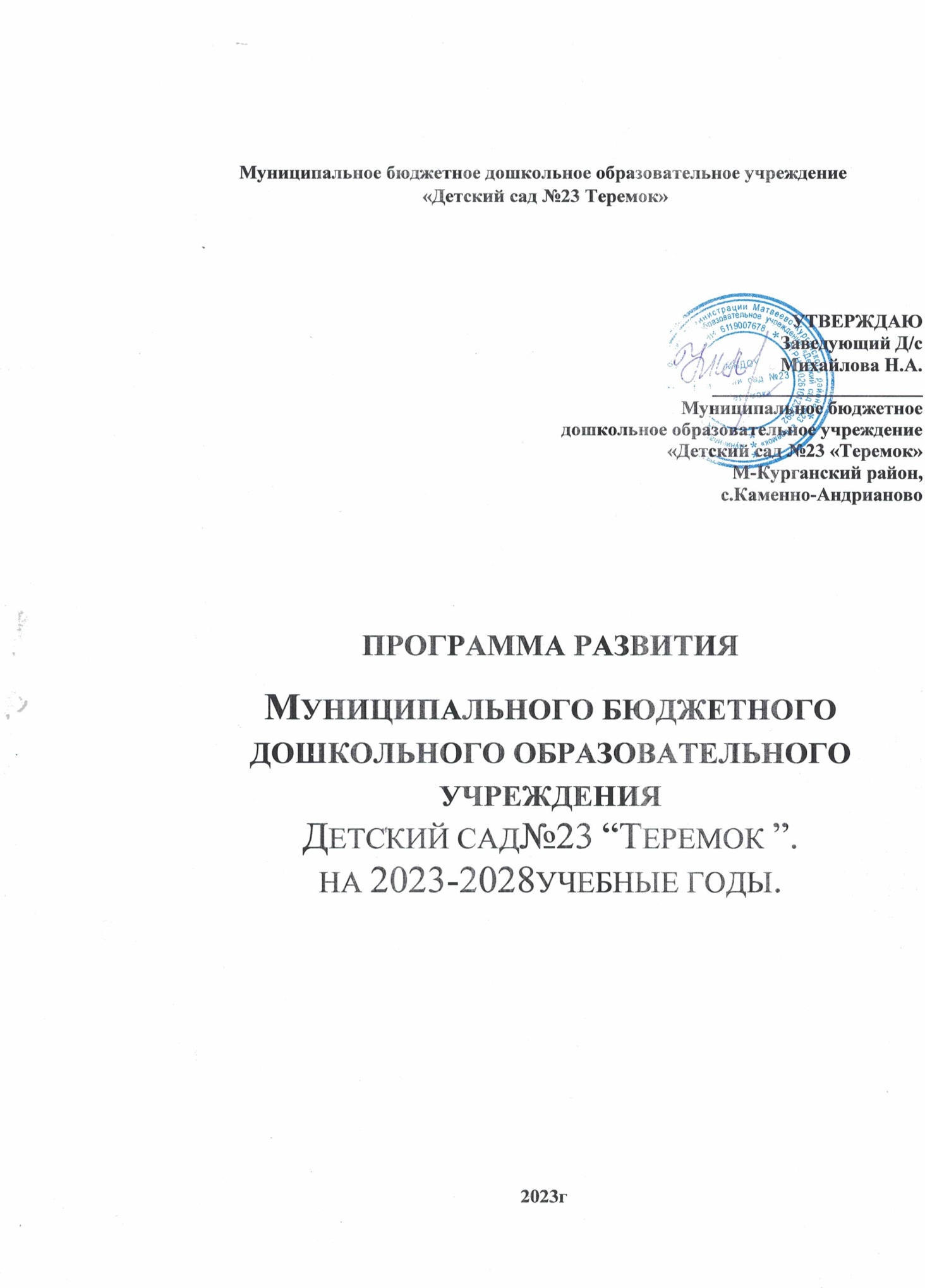 Содержание программыВведениеПаспорт программы.Проблемный анализ деятельности ДОУ за период предшествующий инновационному циклу развития.Анализ результатов образовательного  процесса.Взаимодействие ДОУ с родителями.Концепция развития ДОУ.Образ выпускника ДОУ.Модель будущего детского сада(как желанный результат)Стратегия развития ДОУ.Механизм реализации Программы развития.Анализ внутри работы ДОУ.Анализ образовательных областей.Концепция желаемого будущего ДОУ.1.ВведениеРазвитие - это целенаправленный, закономерный, непрерывный и необратимый процесс перехода учреждения в качественно новое состояние, характеризующееся разно уровневой организацией, инновационной направленностью и постоянно увеличивающимся потенциалом роста. Этот процесс сложный и длительный, требующий организации, согласованности действий всех сотрудников учреждения, контроля над промежуточными результатами.Программа развития МБДОУ (далее Программа) - это система действий для достижения желаемого результата развития учреждения. Программа направлена на повышение качества воспитания и обучения в ДОУи предполагает активное участие всех участников педагогического процесса в ее реализации - руководителей образовательной организации, педагогов, детей и их родителей.Основное предназначение программыОпределение факторов, затрудняющих реализацию образовательной деятельности ДОУ, и факторов, представляющих большие возможности для достижения поставленных целей развития ДОУ. Построение целостной концептуальной модели будущего дошкольного учреждения, ориентированного на обеспечение равных возможностей для полноценного развития каждого ребенка в период дошкольного детства в образовании, развитии, поддержании и укреплении здоровья.Определение направлений и содержания инновационной деятельности учреждения. Формирование сбалансированного ресурсного (нормативно-правового, научно-методического, кадрового и финансового) обеспечения, сопряжение его с целями и действиями деятельности ДОУ. Обеспечение условий для непрерывного повышения профессионализма всех субъектов образовательной и коррекционно-образовательной деятельности ДОУ. Качественные характеристики программыАктуальность - программа ориентирована на решение наиболее значимых проблем для будущей (перспективной) системы образовательного и коррекционно-образовательного процесса детского сада. Прогностичность - данная программа отражает в своих целях и планируемых действиях не только настоящие, но и будущие требования к дошкольному учреждению. Наряду с этим просчитываются и риски, возникновение которых возможно при реализации программы, намечается соответствие программы изменяющимся требованиям и условиям, в которых она будет реализоваться. Рациональность - программой определены цели и способы получения максимально возможных результатов. Реалистичность - программа призвана обеспечить соответствие между желаемым и возможным, т.е. между целями программы и средствами их достижений. Целостность - наличие в программе всех структурных частей, обеспечивающих полноту состава действий, необходимых для достижения цели (проблемный анализ, концептуальные положения и стратегия развития, план действий и предполагаемые результаты). Контролируемость - в программе определены конечные и промежуточные цели и задачи, которые являются измеримыми, сформулированы критерии оценки результатов развития ДОУ.Нормативно-правовая адекватность - соотнесение целей программы и планируемых способов их достижения с законодательством федерального, регионального и местного уровней. Индивидуальность - программа нацелена на решение специфических (не глобальных) проблем ДОУ при максимальном учете и отражении особенностей детского сада, запросов и потенциальных возможностей педагогического коллектива, социума и родителей.2.Паспорт Программы3.Проблемный анализ деятельности ДОУ за период, предшествующий инновационному циклу развитияАнализ образовательной политики и социального заказа.Одним из основных принципов государственной политики в сфере образования является признание приоритетности образования (Федеральный закон «Закон об образовании в Российской Федерации» ст.3 п.1). В Федеральном законе «Об образовании в Российской Федерации» ст.10 п.4 дошкольное образование обозначено, как первый уровень образования и является полноправной ступеньюСтратегия модернизации образования, одобренная Правительством РФ, ставит для общего образования новые ориентиры в образовательных и воспитательных целях ДОУ. Эта стратегия модернизации задает новые требования. В первую очередь, главным результатом образования должна стать его соответствие целям опережающего развития. Дети должны быть вовлечены в исследовательские проекты, творческие занятия, спортивные мероприятия, в ходе которых они научатся понимать и  осваивать новое, быть открытыми и способными выражать собственные мысли, уметь принимать решения и помогать друг другу, формировать интересы и осознавать возможности. Для достижения указанных результатов выдвигаются следующие приоритетные взаимосвязанные задачи:обеспечение доступности дошкольного образования, равных стартовых возможностей каждому ребенку дошкольного возраста с учетом потребностей и возможностей социума;достижение нового современного качества дошкольного образования;повышение социального статуса и профессионализма работников образования, усиление их государственной и общественной поддержки;развитие образования как открытой государственно-общественной системы и повышения роли всех участников образовательного процесса - дошкольника, педагога, родителя, образовательного учреждения.системы поддержки талантливых детей.Одной из составляющей консолидированного заказа является социальный заказ микросоциума.Социальный заказДанные по результатам проведенного в ДОУ анкетирования и опроса родителей показали, что современный детский сад должен быть:•  современно оснащен и эстетически привлекателен - 72%;•  с комфортными психолого-педагогическими условиями - 56%;•  с высоким профессионализмом сотрудников - 85%;•  с индивидуальным подходом к ребенку - 97%;•  с качественной подготовкой к школе - 89%;•  с использованием современных программ и технологий (включая здоровье сбережение) - 91%.Кроме этого, 93% родителей готовы участвовать в жизни ДОУ, большинство из них (81%) хотят быть непосредственными помощниками в жизнедеятельности группы, 3% - хотели бы выступить в роли советников, 57% - готовы участвовать в оценке образовательных услуг.В целом проведенные исследования показали высокий уровень педагогической компетентности родителей, многие из них владеют достаточными психолого-педагогическими знаниями. Это означает, что требования таких родителей очень высоки, они ждут от ДОУ компетентной и адекватной информационно-консультативной помощи.Однако есть родители, которые не смогли четко сформулировать свои требования и ожидания к детскому саду. Мы это понимаем, как то, что уровень информированности данных родителей о жизнедеятельности ДОУ и его возможностях не позволяет им воспринимать нас как квалифицированных консультантов и помощников при решении проблем воспитания ребенка. Значит, одной из задач детского сада является повышение информированности и заинтересованности данных родителей.Итак, образовательная политика государства и социальный заказ семьи выдвигают к образовательному учреждению современные требования, которые предполагают системные изменения в содержании образования, управлении, кадровом ресурсе, внешних связях.Образовательная политика и социальный заказ дают основания для анализа жизнедеятельности детского сада, выявления его сильных и слабых сторон4.	Анализ результатов образовательного процессаФизическое развитиеЗа последнее время произошло значительное ухудшение состояния здоровья детей разных возрастных групп. На этапе дошкольного образования отмечается наиболее выраженный рост частоты доклинических форм нарушения здоровья, хронических заболеваний, нарушений физического развития и т. д.Нами была определена цель нашей работы: создать условия для оздоровления и укрепления детского организма. Поставленные задачи выполнены♦ Работа с детьми:— формируется жизненно необходимые двигательные умения и навыки у детей с учетом их индивидуальных особенностей;— развиваются необходимые психофизические качества (ловкость, выносливость, гибкость, координация движений, ориентировка в пространстве);— воспитывается  потребность в ежедневных физических упражнениях, умения испытывать   «мышечную   радость», получать удовольствие от движений;— формируется потребность в здоровом образе жизни через специально организованный цикл образовательной деятельности; навыки охраны личного здоровья и бережного отношения к здоровью окружающих;— детьми овладевают некоторыми приемами первой медицинской помощи в случае травмы (ушиб, порез, ссадина, вызов неотложки);— формируется произвольное поведение, навыки самоорганизации, самостоятельности и самоконтроля.♦  Работа с родителями:— формируем ответственное отношение    к    физическому развитию и воспитанию ребенка;— формируем потребность семьи (родителей) в здоровом образе жизни, укреплении и сохранении здоровья через совместную двигательную деятельность;— обеспечиваем преемственность в оздоровлении и физическом воспитании детей в дошкольном учреждении и семье;— на сайте детского сада размещена информация для родителей «Безопасность».♦  Работа с педагогами: — воспитателям оказывалась помощь в создании условий для полноценного развития психофизических качеств каждого ребенка; повысить педагогическую компетентность по вопросам профилактики и снижения заболеваемости; — прошли семинары и консультации по обучению методам и приемам индивидуального подхода к ребенку при проведении оздоровительных процедур; с молодыми педагогами проводились консультации по умению правильно распределять физические нагрузки в течение дня в соответствии с состоянием здоровья своих воспитанников;— в группах есть папки с материалами по безопасности.Проведение спортивных праздников, досугов, развлечений1.   Праздники проводятся в соревновательной или игровой форме, а также могут комбинироваться с музыкальными праздниками, на которых дети поют и танцуют. Спортивно одаренные дети показывают гимнастические этюды, и все это сочетается с веселыми соревнованиями и подвижными играми.2.  Большие спортивные праздники проводятся один раз за сезон, их особенность — символическое   подведение  итогов, демонстрация того, чему дети научились    за    определенный период.В летний период — это игры и эстафеты на улице с разнообразными видами движений: метание, бег, прыжки в длину и высоту, соревнования в силе и ловкости.В осенний период — туристические походы на улице с преодолением разнообразных препятствий, соревнованиями,  выполнением разнообразных видов движений.В зимний период — комические эстафеты на одной лыже, метание на дальность лыжных палок, катание на скорость снежков, а затем метание их в цель, скольжение по ледяным дорожкам, катание на «санных тройках», лазанье на скорость по снежным лабиринтам, игры в хоккей на снегу, лыжные гонки и т.д.В весенний период — разнообразные эстафеты на улице, соревнование в ловкости и сноровке.3. Один раз в месяц проводятся спортивные развлечения, особенность которых — объединение   разновозрастных   групп, обыгрывание сказочного сюжета или проведение спортивных игр-путешествий, предполагающих поиск и выполнение заданий, «спрятанных» в разных помещениях детского сада или на его участке.Анализируя работу всех специалистов в детском саду можно прийти к такому заключению, что в ДОУ выстроена система здоровьесбережения для всех участников образовательного процесса. Работа ведется по трем основным направлениям: с детьми, педагогами и родителями, так как невозможно добиться желаемых результатов без тесного сотрудничества всех участников образовательного процесса.В содержание понятие «культура здоровья» включено не только физическое, но и социально-психологическое и духовно-нравственное здоровье. В детском саду создана целостная система работы воспитателей, медиков, узких специалистов, сотрудничество педагогов, детей и родителей. Особое внимание уделяется в детском саду созданию здоровье сберегающей среды. Целенаправленная физкультурно-оздоровительная работа позволила нам достичь положительных результатов в снижении уровня заболеваемости дошкольников.Деятельность оздоровительно-образовательного характера систематическая и комплексная, отвечающая потребностям ребенка в игре, движении, в познании своих физических возможностей, самореализации.Освоению культуры здоровья способствуют следующие условия, созданные в ДОУ:— развивающая предметно-игровая и физкультурно-оздоровительная среда (в каждой группе есть физкультурный уголок);— благоприятный   психологический климат в педагогическом   коллективе   и   детских группах;— взаимодействие всех сотрудников при решении задач  формирования у детей культуры здоровья;— сотрудничество всех субъектов образовательного процесса. Из бесед с дошкольниками установлено, что у них формируется осознанное отношение к своему здоровью, потребность в здоровом образе жизни, дети активны в самостоятельном процессе познания мира. Дети имеют представления: о витаминах, полезных продуктах, правильном питании, их роли в жизни человека; что такое здоровье и как его сберечь; что такое витамины, в чем они содержатся и как влияют на здоровье; что такое правильное питание; какие продукты считаются полезными, а какие — неполезными; какие органы есть у человека, как они «работают»; как заботиться о сердце; что такое режим, гигиена и закаливание; какой бывает вода, какая полезна для здоровья; что такое микробы и вирусы; какие бывают болезни, что их вызывает; как предупреждать болезни; как правильно оказать себе первую помощь; что такое аптека, для чего она нужна; что такое лекарственные растения.Художественно-эстетическое развитиеМузыкальная культура ребенка дошкольного возраста - это интегративное личностное качество, формирующееся на основе эмоциональной отзывчивости на высокохудожественные произведения музыкального искусства, музыкально-образного мышления и воображения, накопления интонационного познавательно-ценностного опыта в творческой музыкальной деятельности, развития всех компонентов музыкально-эстетического сознания  эстетических эмоций, чувств, интересов, потребностей, вкуса, представлений об идеале (в доступных возрасту границах), рождающего эмоционально-оценочное отношение ребенка к музыке, актуализирующего в проявлениях эстетической и творческой активности.Развивая эмоции, интересы, мышление, воображение, вкусы ребенка, мы формируем основы его музыкально-эстетического сознания и музыкальной культуры. Именно в детстве у детей формируются эталоны красоты, накапливается опыт деятельности, от которого во многом зависит их последующее музыкальное и общее развитие.В ДОУ музыкальным руководителем внедряется полихудожественный подход к непосредственной образовательной деятельности, который позволяет творчески решать задачи по обучению и слушанию мировой классической музыки. Тематический принцип дает возможность раскрыть детям специфику языка музыки и связи искусства с жизнью. Он систематизирует знания, полученные детьми, служит поддержанию интереса к занятиям. Формирование музыкального мышления способствует общему интеллектуальному развитию ребенка.В результате данной системы работы словарь детей обогащается словами и выражениями, характеризующими настроения, чувства при восприятии звучащей мелодии. Дети учатся различать выразительные средства музыкального произведения, определять темп, динамику, регистр, жанр. В пении, как и других видах исполнительства, ребенок активно проявляет свое отношение к музыке. Пение играет важную роль в музыкальном и личностном развитии.Песенный репертуар включает в себя песни для различных видов музыкальной деятельности (слушание, хоровое и сольное пение, пение с движениями, игра на музыкальных инструментах с пением, музыкальная грамота, творчество).Репертуар соответствует физическим и психическим особенностям ребенка, выполняет эстетические и общеобразовательные задачи. Музыкально-ритмическая  деятельность обладает исключительной ценностью в музыкальном развитии детей в силу своей близости природе ребенка (психофизиологический аспект).Упражнения, используемые музыкальным руководителем в работе с детьми, различны по своим функциям:1) Упражнения, с помощью которых совершенствуются навыки основных движений (ходьба, бег, прыжки), происходит усвоение танцевальных элементов (упражнения для рук и верхнего плечевого пояса), упражнения без музыки и психогимнастика.2) Упражнения с музыкально-ритмическими заданиями, музыкально-дидактические игры, упражнения с предметами, подвижные игры, танцы (хороводы, пляски, современные танцы), игровое  танцевальное творчество.  Освоение детьми умений в музыкально-ритмической деятельности способствует формированию красивой осанки, выработке выразительных, пластичных движений. Музыкант оперирует звуками, писатель словом, живописец обращается к линии и цвету. В педагоги строить непосредственную образовательную деятельность с детьми индивидуально и по подгруппам, что создает условия для развития творческих способностей каждого ребенка. Сочетание зеленого уголка с образцами детского творчества придаёт интерьеру загадочность, декоративную яркость, побуждает у детей желание заниматься изобразительной деятельностью.Воспитатели прививают детям чувства прекрасного, формируют умения замечать красивое в явлениях природы, в человеке и его труде, в произведениях искусства (живописи, графике, скульптуре, произведениях декоративного искусства) Для обогащения содержания рисунков детям предоставляются различные изобразительные средства: краски, гуашь, цветные мелки, пастель, кусочки ткани, цветная бумага, уголь, фломастеры и т.д. Применение игровых приемов в изобразительной деятельности зависит от возрастных особенностей детей: игры-драматизации, внесение игрушек-персонажей, беседы с детьми от лица персонажей, создание ситуаций образных сравнений – помогают  раскрыть творческие способности ребенка, его наблюдательность, фантазию, воображение. Особую роль в становлении изобразительной деятельности детей играет развитие их художественного восприятия при ознакомлении с произведениями живописи, графики, скульптуры, декоративно-прикладного искусства.Самый верный путь приобщения к искусству — это постоянное общение с ним. Посещая сегодня музей и выставки местных художников в городской картинной галерее, знакомясь с памятниками архитектуры в иллюстрациях художников, дети незаметно накапливают опыт эстетического отношения к действительности. Познавательное развитиеПознавательное развитие предполагает развитие интересов детей, любознательности и познавательной мотивации; формирование познавательных действий, становление сознания; развитие воображения и творческой активности; формирование первичных представлений о себе, других людях, объектах окружающего мира, о свойствах и отношениях объектов окружающего мира (форме, цвете, размере, материале, звучании, ритме, темпе, количестве, числе, части и целом, пространстве и времени, движении и покое, причинах и следствиях и др.), о малой Родине и Отечестве, представлений о социокультурных ценностях нашего народа, об отечественных традициях и праздниках, о планете Земля как общем доме людей, об особенностях ее природы, многообразии стран и народов мира (ФГОС ДО п.2.6.). Средствами патриотического воспитания дошкольников является само окружение (природное, социальное) в котором они живут: художественная литература, музыка, изобразительное искусство, игра, труд и праздники.В результате педагогической работы сотрудников ДОУ в каждой группе создан патриотический уголок. Дети располагают знаниями о названии страны, ее географии, природе, символе, ему известны имена героев России, он читает стихи, поет песни, значит задача выполнена в пределах возраста. Это приобщает ребенка к своей национальной культуре, формирует уважение ко всем народам. Ежегодно педагоги ДОУ принимают участие в конкурсах по патриотическому воспитанию. В группе есть мини музей. Правовое воспитаниеСильная сторона. Продолжается работа по ознакомлению детей с Конвенцией о правах ребенка (в русле методики ознакомления с социальным миром). Воспитатели проводит для этого серию бесед, в процессе которых обсуждаются правила поведения и взаимоотношений. Подчеркивается гуманность устанавливаемых детьми правил (не обижать слабых, помогать друг другу, не жадничать, всегда говорить правду друг другу и др.) Для закрепления у дошкольников знаний об их правах и обязанностях, используются театрализованные игры, разыгрываются проблемные ситуации. Слабая сторона. Не проводится работа с родителями о их правах и обязанностях и о правовом статусе педагога.Экологическое воспитаниеОдно из важных направлений работы ДОУ - экологическое воспитание.Основная цель - воспитание социально активной личности, способной понимать и любить окружающий мир, природу и бережно относится к ним; формирование базовой системы ценностей, соответствующей задачам экологического образования. Сильная сторона. Благодаря творческому поиску педагогов в группах ДОУ создана, развивающая, экологизированная игровая среда. Групповые уголки природы оборудованы с учетом современных требований: более 80 % растений задействовано в педагогическом процессе. Комнатные растения классифицированы по разным потребностям к свету, влаге, по месту произрастания - растения южных стран, пустыни, нашего региона. Цветы оформлены в кашпо, в торшерах, в композициях.Круглогодично функционирует в группах огород на окне, позволяющий детям осуществлять поисковую деятельность. Исследовательская работа помогает развить у детей познавательный интерес, творчество, умение логически мыслить, обобщать.В воспитании экологической культуры большую роль играет сенсорный опыт детей. Уже в раннем возрасте своих воспитанников педагоги, используя различные ситуации, уточняют с детьми форму, цвет, размеры, запах, характер поверхности и другие особенности объектов природы через серии дидактических игр.В систему работы с детьми включена разнообразная деятельность с литературными произведениями. Организуются игровые обучающие ситуации, разыгрываются интерактивные сюжеты с помощью кукол. Слушание и обыгрывание рассказов, сказок, рассматривание авторских иллюстраций помогает педагогам ввести детей в мир «отраженной природы», в мир литературно художественного искусства.Совершенствуя работу по расширению знаний у детей о загадочном мире природы, педагоги обращаются к народной педагогике (пословицам, поговоркам, сказкам, которые они импровизируют в «Русской избе»), фольклорным праздникам «Чем богаты, тем и рады», «По тропинкам прибауток и потешек», праздникам-посиделкам «Осень рукодельница», «Зимы прощальный хоровод», «Лучше лета приятеля нет», «Березонька».Включение детей в практическую деятельность способствует формированию опыта, умений, навыков, экологически обоснованного взаимодействия с окружающей средой.Слабая сторона. Слабо ведется работа с родителями и сохранности чистоты в природе и селе. Речевое развитиеКонечная цель работы дошкольного учреждения по развитию речи детей состоит в формировании правильной литературной устной речи и отношения к ней как особой сфере действительности. Для достижения этой цели свои усилия педагоги направляют на развитие у детей связной речи, словаря, на освоение ими грамматически правильной речи и звуковой культуры, на подготовку и обучение их грамоте.Общение детей, воспитателей, других сотрудников проходит в спокойной обстановке, соблюдается «фон тишины», тон, стиль, формы общения свидетельствуют о культуре речи взрослых. Воспитатели всех групп ведут работу с детьми по развитию у них связной речи: учат составлять описательные рассказы по картинке, по внешнему виду игрушки, из личного опыта, учат пересказывать и сочинять сказки, придумывать или изменять конец произведения. Беседуют по содержанию произведений, разучивают стихотворения, загадки, скороговорки. Это совершенствует у детей монологическую и диалогическую речь. Педагоги обеспечивают развитие звуковой стороны речи детей в соответствии с их возрастными возможностями, используя индивидуальную и фронтальную форму работы по звукопроизношению.В старших и подготовительных к школе группах ведется обучение грамоте  воспитателями, с учетом возможностей детей и спецификой работы в ДОУ. Основное внимание педагоги уделяют развитию фонематического слуха и обучению звуковому анализу.Речевая активность детей достаточно высока, сформированы речевые знания и умения, соответствующие возрастным возможностям детей: в младших и средних группах дети употребляют слова, обозначающие свойства и действия предметов, обобщающие слова. Старшие дети используют различные части речи по смыслу, умеют выразить мысль разнообразными предложениями.В подготовительных к школе группах дети анализируют слово и предложение, владеют звуковым анализом и синтезом, умеют читать.Использование нестандартных форм работы, современных методов активизации умственной и речевой деятельности позволяет педагогам раскрыть творческий потенциал своих воспитанников.В целях повышения профессиональной компетенции воспитателей учителя-логопеды применяют в работе нетрадиционные формы подачи материала: проблемные семинары, экспресс-информацию, специальные стенды.Педагоги ДОУ используют различные средства информации для родителей по вопросам речевого развития: проведение групповых родительских собраний «Знаете ли вы своего ребенка?»; публикации статей в местной печати «Если ребенок плохо говорит»; консультации «Кто такой гиперактивный ребенок?», «Вечерние игры родителей с детьми»; оформление стендов и логопедических уголков, где даются сведения о степени сформированности звукопроизношения у каждого ребенка. Это позволяет повысить активность и заинтересованность родителей в проведении совместной коррекционной работы.В детском саду имеются:Много наглядного и дидактического материала;Воспитатели самостоятельно используют информацию из интернета (распечатывают материал, делают для детей презентации, 20% педагогов используют компьютеры и телевизоры);Социально-коммуникативное развитиеНаправлено на усвоение норм и ценностей, принятых в обществе, включая моральные и нравственные ценности; развитие общения и взаимодействия ребенка со взрослыми и сверстниками; становление самостоятельности, целенаправленности и саморегуляции собственных действий; развитие социального и эмоционального интеллекта, эмоциональной отзывчивости, сопереживания, формирование готовности к совместной деятельности со сверстниками, формирование уважительного отношения и чувства принадлежности к своей семье и к сообществу детей и взрослых в Организации; формирование позитивных установокустановок к различным видам труда и творчества; формирование основ безопасного поведения в быту, социуме, природе (ФГОС ДО п.2.6.).В ДОУ разработано комплексное психолого-педагогическое сопровождение ребенка, обеспечивающее развитие индивидуальных особенностей. Успешно работает социально-психологическая служба, в деятельности которой входит профилактика и коррекционная работа. Наиболее значимо ведется работа с детьми «группы риска», оказание социально-психологической помощи семьям. Социально-эмоциональное развитие дошкольников идет через эстетический цикл. Дети приобщаются к миру общечеловеческих ценностей средствами. Дети приобщаются к миру других людей, сопереживая им и подражая их поведению.Психологическая служба понимается как интегральное образование и осуществляется в следующих аспектах:•	Теоретико-прикладное направление, изучающее психологическое развитие и формирование личности дошкольника, использование новейших психологических методик.•	Практический аспект – работа с детьми, педагогами и родителями по решению конкретных проблем.Основная цель деятельности психологической службы – создание психологических условий для развития способностей всех и каждого.Изучение эмоционально-чувственной сферы ребенка ведется на основе наблюдений его деятельности, общения. В наше время, когда растет нагрузка на детей, очень важно научить их выражать чувства и эмоции, научить методам эмоциональной разгрузки, научить понимать эмоциональное состояние других людей, научить адекватно, выражать свое состояние. Для снятия эмоционального напряжения детей, создания определенного настроения, подобраны музыкальные записи. В группах разнообразная развивающая среда и комфортная обстановка. В ДОУ и на территории также сделана развивающая среда с учетом интересов и потребностей детей.Использование ИКТ в воспитательно-образовательном процессеИнформационно–коммуникационные технологии (ИКТ) используются педагогами для повышения эффективности образовательного процесса в: - подборе иллюстративного материала к НОД (сканирование, интернет–ресурсы, принтер, презентация); - подборе дополнительного познавательного материала к НОД, знакомство со сценариями праздников и других мероприятий; - использовании цифровой аппаратуры и программ редактирования фотографий, которые позволяют управлять снимками так же просто как фотографировать, легко находить нужные, редактировать и демонстрировать их; - использовании Интернета в педагогической деятельности, с целью информационного и научно – методического сопровождения образовательного процесса в ДОУ, как поиск дополнительной информации для НОД, расширения кругозора детей.Слабая сторона. Отсутствие интерактивного оборудования в группах.5.Взаимодействие ДОУ с родителями (законными представителями) воспитанниковВзаимодействие с родителями – одно из непременных условий в системе комплексного сопровождения детей в ДОУ.Наш опыт показывает, что большинство родителей первоначально не готовы к адекватному взаимодействию и взаимопониманию в силу того, что их взгляд на собственного ребенка и его перспективы не совпадает с оценками специалистов и педагогов. Поэтому возникла идея разработать инновационный проект «В единстве действий - сила» для профилактической и консультационной работы с родителями и педагогами.Участниками проекта стали педагоги дошкольного учреждения: педагог-психолог, учителя-логопеды, воспитатели, музыкальные руководители, старший воспитатель, а так же родители и дети.Целью инновационного проекта является улучшение пребывания ребенка в ДОУ.В рамках реализации проекта были поставлены следующие задачи:повысить уровень профессиональной компетенции работников ДОУ;спроектировать модель сотрудничества с родителями в интересах развития личности ребенка – родительский клуб «Семь Я»;организовать совместные мероприятия, как следствие плодотворного сотрудничества детского сада и семьи в интересах развития личности ребенка.Профилактическая и консультационная работа велась по трем направлениям: с педагогами, родителями и детьми.Родители на протяжении всего учебного года участвовали в создании развивающей среды в группах, в праздниках и развлечениях, проводимых воспитателями и специалистами ДОУ, в создании проектов по тематическим неделям и в проведение психологических недель (ноябрь).Разработана и реализуется программа для взрослых «Детский сад и семья: сотрудничество ДОУ и семьи в рамках реализации ФГОС ДО».6. Концепция развития ДОУВ настоящее время одним из наиболее перспективных направлений в системе дошкольного образования является поиск путей, обеспечивающих интеграцию образовательного процесса, ориентированного на развитие личности и предусматривающего в своей основе личностно-ориентированную модель образования. Это предполагает существование между взрослыми и детьми отношений сотрудничества и партнерства, нацеливает работников образовательных учреждений на творческое отношение к своей деятельности, формирует у них потребность к постоянному саморазвитию и самостановлению.Миссия детского сада – в объединении усилий ДОУ и семьи для создания условий, способствующих полноценному развитию ребёнка в соответствии с его индивидуальными особенностями, склонностями и интересами.Это будет обеспечиваться индивидуализацией образовательного процесса через:создание условий для свободного выбора детьми деятельности, участников совместной деятельности;создание условий для принятия детьми решений, выражения своих чувств и мыслей;недирективную помощь детям, поддержку детской инициативы и самостоятельности в разных видах деятельности.Обеспечение эмоционального благополучия будет достигаться посредством:уважительного отношения к каждому ребёнку, к его чувствам и потребностям;непосредственное общение с каждым ребёнком;создания условий для доброжелательных отношений между детьми. 7.Образ выпускника дошкольного образовательного учрежденияВ ФГОС ДО целевыми ориентирами на этапе завершения дошкольного образования представлены социально-нормативные возрастные характеристики возможных достижений ребёнка, исходя из которых мы может описать качества личности выпускника нашего ДОУ.Самостоятельность и инициативность.  У ребёнка заложены основы для проявления личной инициативы в различных видах деятельности. Он обладает творческим мышлением и способен действовать не по шаблону, а достигать цели альтернативным способом. Ребёнок способен самостоятельно ставить проблему, добывать необходимую информацию для её решения, применять полученные знания в практической деятельности.Ответственность и самоконтроль. Ребёнок обладает навыками самоконтроля, умеет планировать, принимать решения и брать ответственность за них на себя, в том числе и по отношению к другим людям. Ребёнок понимает значимость своих действий. Умеет брать на себя такие обязанности, которые соответствуют его уровню развития и которые он может выполнить.Чувство уверенности в себе и позитивная самооценка. Ребёнок обладает способностью составлять собственное мнение о себе и других людях, давать характеристику своим и чужим поступкам. Ребёнок признает за собой и за другими право быть непохожими, со своими интересами, привычками, умениями, а также национальными особенностями. Он знает свои сильные стороны, имеет опыт преодоления трудностей, обладает чувством собственного достоинства, а также имеет установку на положительное отношение к миру и другим людям.Ребёнок овладевает начальными представлениями о ценности своего здоровья и необходимостью вести здоровый образ жизни. Он подвижен, вынослив, может контролировать свои движения и управлять ими.Социально-коммуникативное развитие. У ребёнка сложились надёжные доверительные отношения с родителями, педагогами. Он умеет устанавливать прочные дружеские взаимоотношения со сверстниками. Ребёнок проявляет любознательность в познании окружающего мира. Он умеет получать знания через собственный опыт: исследования, игру, взаимодействие.В любой момент ребёнок способен проявить сострадание, милосердие, оказать помощь другому человеку. Ребёнок не боится решать проблемы самостоятельно или обращаться за помощью к сверстникам.Использует речь для выражения своих мыслей, чувств и желаний. У ребёнка развито умение и привычка слушать собеседника, делиться своими мыслями и точкой зрения. Он обладает первичными навыками публичного выступления.Выпускник детского сада обладает начальными знаниями о правилах и нормах жизни в семье, детском саду, обществе в целом, приобретает основы правового поведения.Независимое и критическое мышление. Ребёнок обладает способностью самостоятельно мыслить, логически рассуждать, обладает навыками простейшего абстрагирования, умеет самостоятельно искать ответы на возникающие вопросы.Выпускник способен к принятию обоснованных решений (отклонить, согласиться или отложить) исходя из анализа собственного опыта и мнения собеседников, обладает гибкостью суждений. Иными словами, мы должны выпустить ребенка физически и психически здорового, приспособленного к условиям окружающей социальной среды, эмоционально раскрепощенного, легко идущего на контакт с взрослыми и сверстниками, имеющего стремление к поддержанию здорового образа жизни, с развитым в соответствии с возрастом интеллектом и творческим потенциалом.Образ педагога дошкольного образовательного учрежденияКлючевым условием для формирования компетенций ребенка является педагог со своими особыми компетенциями. Универсальные требования к педагогу сформулированы в  профессиональном стандарте педагога (приказ Министерства труда и социальной защиты Российской Федерации № 544н от «18» октября 2013г.) и в ФГОС ДО, представленные в виде трудовых действий, необходимых умений, знаний и других характеристик.Кроме этого, каждый педагог нашего детского сада разделяет и следует ценностям, формирующим корпоративный дух организации. Личность может воспитать только личность. Качество дошкольного воспитания во многом определяется характером общения взрослого и ребенка. Проанализировав стиль общения педагогов детского сада с детьми, мы пришли к выводу, что большинство из них, приняли новую тактику общения – субъект - субъектное отношение, основанное на принципах сотрудничества, в котором позиция педагога исходит из интересов ребенка и перспектив его дальнейшего развития. Анализируя основные цели и направления деятельности детского сада в будущем, можно определить следующую модель педагога детского сада (как желаемый результат): Профессионализм воспитателя: •	имеет необходимую педагогическую и психологическую подготовку; •	владеет основами необходимых знаний и умений согласно нормативным документам; •	свободно ориентируется в современных психолого-педагогических концепциях обучения, воспитания и здоровье формирования, использует их как основу в своей педагогической деятельности; •	владеет умением планировать и оценивать уровень развития детей своей группы; •	умело использует элементарные средства диагностики и коррекции индивидуальных особенностей детей при реализации дифференцированного подхода; •	владеет педагогической техникой: речью, умением сконцентрировать внимание детей на решение педагогических задач, используя личностно-ориентированную модель взаимодействия с детьми; •	проявляет творчество и интерес к педагогической деятельности; •	умеет работать с техническими средствами обучения, видит перспективу применения ИКТ в образовательном процессе; •	стимулирует активность детей в образовательной деятельности, их увлеченность познавательными и практическими заданиями, их потребность в самостоятельном добывании знаний, потребность к творческой переработке усвоенного материала; •	реализует систему комплексного психолого-медико-педагогического сопровождения воспитанников и их родителей; •	владеет способами оптимизации образовательного процесса путем включения в него новых форм дошкольного образования, расширения перечня дополнительных образовательных и оздоровительных услуг. 2. Проявление организационно-методических умений: •	использует в работе новаторские методики; •	включает родителей в деятельность, направленную на создание условий, способствующих развитию, оздоровлению и воспитанию их детей; формирует у родителей позитивное отношение к овладению знаниями педагогики и психологии; •	владеет навыками анализа, прогнозирования и планирования своей деятельности. 3. Личностные качества педагога: •	четко представляет себе цели и задачи, стоящие перед современным образованием, стремится к максимальному личному вкладу в скорейшее осуществление прогрессивных преобразований; •	имеет четко выработанную жизненную позицию, не противоречащую моральным нормам общества; •	обладает развитой эмпатией: эмоциональной отзывчивостью на переживание ребенка, чуткостью, доброжелательностью, заботливостью, тактичностью; •	владеет педагогическим тактом, умеет сохранять личное достоинство, не ущемляя самолюбия детей, их родителей, коллег по работе; •	обладает рефлексивными умениями: умением размышлять над причинами успехов и неудач, ошибок и затруднений в воспитании и обучении детей; •	креативен; •	воплощает идеи гуманизации педагогического процесса; •	развивает коммуникативно-адаптивные механизмы своей личности и личности ребенка с целью успешной интеграции в социуме; •	ведет работу по организации тесного взаимодействия медико-педагогического персонала учреждения, родителей и социума. Таким образом, обе модели педагога и ребенка-выпускника отражают приоритеты в развитии ДОУ, основные характеристики желаемого будущего.8. Модель будущего детского сада (как желаемый результат)Модель нового модернизированного дошкольного образовательного учреждения должна представлять собой детский сад, имеющий опыт работы по развитию физических и психических функций организма, воспитанию детей с 2 мес. до 7 лет, их социализации и самореализации. Перспектива новой модели организации предполагает: эффективную реализацию образовательной программы воспитания и укрепления здоровья детей раннего и дошкольного возраста, обеспечивающую условия для развития способностей ребенка, приобщение его к основам здорового образа жизни, формирование базовых качеств социально ориентированной личности, обогащенное физическое, познавательное, социальное, эстетическое и речевое развитие; обеспечение преемственности дошкольного образования и начальной ступени школьного образования, преемственности дошкольного, дополнительного и семейного образования, интеграции всех служб детского сада в вопросах развития детей; личностно-ориентированную систему образования и коррекционной помощи, характеризующуюся мобильностью, гибкостью, вариативностью, индивидуализированностью подходов; расширение участия коллектива, родительского актива и представителей социума в выработке, принятии и реализации правовых и управленческих решений относительно деятельности учреждения; обновленную нормативно-правовую, финансово-экономическую, материально-техническую и кадровую базы для обеспечения широкого развития новых форм дошкольного образования; четкое распределение и согласование компетенций и полномочий, функций и ответственности всех субъектов образовательного процесса; усиление роли комплексного психолого-медико-педагогического сопровождения всех субъектов образовательного процесса; принципиально новую предметно-развивающую среду, в которой бы сами предметы, материалы, игрушки и пособия содержали бы элементы обучения и развития, возможность самостоятельного поведения; высокую конкурентоспособность образовательного учреждения путем включения в педагогический процесс новых форм дошкольного образования, а также расширения сферы образовательных услуг, предоставляемых воспитанникам и неорганизованным детям населения. Такова модель будущего учреждения, которое видится нам в результате реализации программы развития. Всё вышеизложенное определяет основную линию концепции Программы развития ДОУ на 2019-2023 г.г.Для создания модели современной дошкольной образовательной организации необходим переход к образовательной модели с ведущим фактором индивидуально-личностного и интерактивного взаимодействия.9.Стратегия развития дошкольного образовательного учреждения Новая Программа развития направлена на создание таких условий пребывания ребенка в ДОУ, чтобы ему хотелось не только пребывать в детском саду, не только обучаться, но и получать радость от успеха своей деятельности, быть в центре внимания своих сверстников, получать одобрение своих педагогов, быть успешным.Обновлённое содержание образования потребует не только нового подхода к оценке образовательных результатов воспитанников, но и качественно иных ориентиров в оценке деятельности педагогов и специалистов, уровня системы управления качеством образования в ДОУ.Конечно, ключевой фигурой современной образовательной системы является ПЕДАГОГ, поскольку качество образования не может быть выше качества работающих в этой среде педагогов. Государственным приоритетом в сфере повышения статуса педагога становится разработка политики по формированию нового функционала педагогов как новой общественной элиты, поэтому педагог должен выполнять функции организатора деятельности, консультанта, наставника, сопровождающего самостоятельную деятельность воспитанников.Материальная составляющая инфраструктуры ДОУ направлена на обеспечение физической и психологической безопасности. Для поддержания современной инфраструктуры ДОУ необходимо повысить качество сервисного обслуживания самого здания детского сада, территории к нему прилежащей.Модель информатизации ДОУ предполагает использование информационной среды детского сада для планирования образовательного процесса каждым педагогом, обладающим профессиональной ИКТ - компетентностью.Методическую составляющую инфраструктуры необходимо переориентировать на поддержку деятельности каждого педагога и специалиста: наличие свободного доступа к различным методическим, информационным и консультационным ресурсам.Организационная составляющая инфраструктуры ДОУ направлена на создание пространства для социальных коммуникаций, обеспечивающих возможность выстраивания ребенком собственных моделей поведения и самоопределения в меняющихся социальных условиях, на обеспечение высших образовательных достижений педагогов, их личностного и профессионального роста.10.Механизм реализации Программы РазвитияМеханизмом реализации программы Развития ДОУ является составляющие ее проекты и программы.Научно-методическое и организационное сопровождение реализации проектов программы будут осуществлять рабочие группы, созданные из числа администрации, педагогов, родителей воспитанников,  представителей общественных организаций и учреждений социального партнёрства. Разработанная в Программе концепция развития ДОУ будет использована в качестве основы при постановке тактических и оперативных целей при разработке годовых планов.Мероприятия по реализации проектов и программ включаются в годовой план работы образовательной организации.Подведение итогов, анализ достижений, выявление проблем и внесение корректировок в программу будет осуществляться ежегодно на итоговом педагогическом совете, рассматриваться на родительских собраниях и представляться через Публичный доклад заведующего ДОУ ежегодно. Предполагается организация и проведение серии семинаров, способствующих психологической и практической готовности педагогического коллектива к деятельности по реализации проектов. Критерии оценки эффективности и реализации Программы Развития ДОУСогласованность основных направлений и приоритетов программы с федеральными, региональными и муниципальными нормативно-правовыми документами в области образования.Реализация учреждением ФГОС дошкольного образования.Рост личностных достижений всех субъектов образовательного процесса.Рост материально-технического и ресурсного обеспечения ДОУ.Удовлетворенность всех участников образовательного процесса уровнем и качеством предоставляемых ДОУ услуг.Планируемый результатВ жизнедеятельности ДОУ произойдут качественные изменения, которые придадут детскому саду современный облик и высокую конкурентно способность на рынке образовательных услуг; созданные условия будут удовлетворять требования ФГОС ДО, позволят оказывать качественные образовательные услуги с учётом социального заказа государства и родительского сообщества ДОУ.Система управления ДОУ будет соответствовать требованиям современности:Будет совершенствоваться и внедрена в практику внутренняя система оценки качества образования, как средство управления ДОУ.Локальные акты ДОУ будут соответствовать современной нормативно-правовой документации, регламентирующей деятельность образовательных организацийСистема мотивации и стимулирования педагогов позволит повысить качество предоставляемых образовательных услуг.В ДОУ будет удовлетворен запрос родителей на дополнительные образовательные услуги.Материально-техническая база будет обновлена и расширена, в соответствии с требованиями времени и задачами деятельности коллектива.Методическая служба ДОУ обеспечит сопровождение воспитательно образовательного процесса, через качественную разработку и подбор учебно-методического комплекта программ дошкольного образования (ООП, АООП, вариативные программы, как часть формируемая участниками образовательных отношений). Кроме того, методическая служба ДОУ будет способствовать:повышению профессионального уровня и качества работы в организации воспитательно-образовательного процесса;освоению теории и применении на практике современных развивающих, игровых технологий в работе с детьми и родителями;психолого-педагогические условия будут соответствовать ФГОС ДО.Система работы с родителями претерпит качественные положительные изменения:Родители будут включены непосредственно в воспитательно-образовательный процесс, и будут являться субъектами деятельностиВ работе с родителями будут использоваться современные, интерактивные, нетрадиционные формы, ИКТ, которые будут способствовать включению родительского сообщества в жизнедеятельность ДОУ.Взаимодействие с ресурсными партнерамирасширены и укреплены связи ДОУ с партнерами;отношения будут строиться на договорной основеСистема мониторинга Система мониторинга достижения детьми планируемых результатов освоения Программы (далее - система мониторинга) представляет собой совокупность апробированных, описанных в психолого-педагогической литературе диагностических методик, позволяющих определить уровень развития интегративных качеств ребенка на каждом этапе его возрастного развития. Система мониторинга  обеспечивает комплексный подход к оценке итоговых и промежуточных результатов освоения Программы, позволяет осуществлять оценку динамики достижений детей.В процессе мониторинга исследуются физические, интеллектуальные и личностные качества ребенка путем наблюдений за ребенком, бесед, критериально-ориентированных методик нетестового типа.Мониторинг образовательного процессаМониторинг образовательного процесса – основывается на анализе достижения детьми промежуточных результатов, описанных в каждом разделе образовательной программы. Цель мониторинга – оценить степень продвижения дошкольника                             в образовательной программе. Форма проведения – наблюдения и анализ детской деятельности.Мониторинг проводится педагогами один раз в год, в конце учебного года. Данные результатов мониторинга заносятся в специальную карту развития ребенка в рамках образовательной программы.Мониторинг детского развитияМониторинг детского развития осуществляется педагогами ДОУ два раза в год (начало года, конец года). Форма проведения – наблюдения и анализ детской деятельности.Задача мониторинга – выявить индивидуальные особенности развития каждого ребенка и наметить при необходимости индивидуальный маршрут образовательной работы с ребенком. Данные результатов мониторинга заносятся в специальную карту развития ребенка в рамках образовательной программы.Система работы с педагогическими кадрамиПедагогический коллектив – это, прежде всего, коллектив людей, разных по возрасту и опыту педагогической  работы, по характеру и коммуникабельности, по интересам и ценностным ориентациям,                                  по темпераменту и волевым качествам. Руководитель решает сложные задачи, стоящие перед ним, по определению места каждого из педагогов в коллективе и его трудовых свершениях, включению каждого в круг необходимых организационных отношений.Работа по организации педагогических кадров в ДОУ начинается                              с изучения каждого члена педагогического коллектива. Вначале изучаются анкетные данные в личных листках по учету кадров и трудовые книжки, что позволяет выявить и оценить возрастной состав коллектива, его интеллектуальный и профессиональный уровень, узнать, где осуществлялось обучение.Более глубокому изучению педагогических кадров способствует наблюдение за работой педагогов – взаимодействие с детьми, родителями, коллегами в различных ситуациях.При изучении личностных качеств важно понять характер человека, стиль его отношений в коллективе, выяснить интересы и склонности, способности.В основу изучения деловых качеств положено выявление уровня научно-теоретической, методической и психолого-педагогической подготовки, эффективности применяемых педагогических воздействий на детей и способов взаимодействия с ними, степени заинтересованности в работе и ее результатах.Знание педагогов – успех в расстановке педагогических кадров. Система работы с педагогическими кадрами ориентируется                                    на выбранную в коллективе педагогов цель, которая определяет формы, методы и содержание деятельности каждого педагога и всего педагогического коллектива по развитию профессионального мастерства.Различие целей и задач, индивидуальность каждого педагога, предопределяет индивидуальность целей, форм, методов содержания и разнообразие компонентов системы работы с педагогическими кадрами.                      В основе этой системы лежит диагностика профессиональной деятельности педагогов, которая помогает оценить компетентность каждого педагога, выявить его запросы и потребности.Рост научно-теоретической и психолого-педагогической подготовки педагогов предполагает расширение и углубление их знаний и умений                          в области современных исследований, различных технологий психолого-педагогических закономерностей организации воспитательно-образовательного процесса.К наиболее эффективным формам и методам работы с педагогическим коллективом мы относим:участие педагогов в методических объединениях (города и района);организация и проведение теоретических и научно-практических конференций;педагогические фестивали;наставничество;семинары-практикумы;деловые игры;конкурсы;выставки;творческие группы;школа мастерства.Чтобы сделать правильный выбор форм и методов работы                                      с педагогическим коллективом, учитываем:цели и задачи, поставленные перед ДОУ;количественный и качественный состав коллектива;анализ изучения личности и деятельности педагогов;особенности образовательного процесса;материальные, морально-психологические условия в коллективе.Главное в работе с кадрами – оказать реальную, действенную помощь педагогам в развитии их мастерства, а также необходимых педагогу свойств и качеств личности.Для повышения эффективности работы с педагогическими кадрами, руководитель ДОУ руководствуется требованиями:научность и конкретность;системность и систематичность;оперативность;оптимальное сочетание различных форм и методов работы.11.Анализ внутренней среды в ДОУОсновным направлением работы современного ДОУ является модернизация образования. Поэтому главной задачей нашего учреждения является максимальное развитие каждого воспитанника с учетом его психического развития, социального положения семьи и формирования его готовности к дальнейшей школьной жизни.Основным методом работы в ДОУ является педагогика сотрудничества, когда педагог и ребенок общаются и действуют «на равных». Педагоги обращают особое внимание на формирование у детей социальных норм и правил поведения. Широко используются проблемные ситуации, игровые методы, активизирующие самостоятельность и инициативу ребенка, его творческие способности.В результате выстроенного образовательного процесса, созданных условий, используемых современных технологий в ДОУ систематически отслеживаются результаты воспитательно-образовательного процесса, динамика развития детей.Важным показателем результатов работы дошкольного учреждения является здоровье детей.Вся физкультурно-оздоровительная работа ДОУ строится                                      на диагностической основе, что позволяет выявить уровень развития движений и физических качеств ребенка. Дается оценка состояния здоровья ребенка, определяется группа здоровья. По показаниям врача-специалиста поликлиники фиксируются нарушения осанки. Применяя метод плантографии, изучается характер становления стопы. Анализируя данные обследования, прослеживается динамика роста и развития ребенка, намечается план индивидуальной работы по отдельным направлениям. Эффективность физкультурно-оздоровительной работы можно оценить в конце учебного года по данным повторного обследования.Большое внимание в ДОУ уделяется организации двигательной активности детей как регламентируемой, так и частично регламентируемой	Медико-педагогический коллектив ДОУ уделяет должное внимание закаливающим процедурам, которые проводятся в течении всего года                            с постепенным усложнением их характера, длительности и дозировки на основе рекомендаций врача педиатра, состояния здоровья, возрастных и индивидуальных особенностей детей. В ДОУ осуществляется дифференцированный отбор видов закаливания:Упражнения после дневного сна;Ходьба по «дорожкам здоровья»;Воздушные ванны;Солнечные ванны;Босохождение;Дыхательная гимнастика;Закаливание в бассейне;Обширное умывание прохладной водой;Релаксационные упражнения.Медицинское сопровождение образовательного процесса осуществляется врачом педиатром поликлиники и медицинской сестрой детского сада. Оно включает в себя:антропометрическое обследование детей до 3-х лет – 1 раз в квартал, детей от 3-х до 7-ми лет – 1 раз в полгода;обследование на педикулез – ежедневно;плановые профилактические прививки;прививки по эпид. показаниям для профилактики вспышки инфекционных заболеваний;контроль за соблюдением режима дня;контроль за выполнением СанЭпид режима;контроль питания;контроль за организацией статико-динамического режима (профилактика нарушений осанки и плоскостопия).В ДОУ ведется работа по реализации основ ОБЖ. Детей знакомят                         с чрезвычайными ситуациями, развивая при этом психологическую устойчивость поведения в опасных и чрезвычайных ситуациях, способствуя приобретению элементарных знаний и умений по защите жизни и здоровья, как своего, так и окружающих.Показатели работы секций: участия в мероприятиях города и района                         с показательными выступлениями, победа в городских соревнованиях между командами дошкольников «Звездочки спорта».Результат проводимой в ДОУ работы по физическому воспитанию и оздоровлению можно оценить по ряду показателей.12.Анализ образовательных отрослей.Анализируя состояние здоровья, мы обратили внимание на то, что при поступлении в дошкольное учреждение с каждым годом увеличивается количество детей с ослабленным здоровьем.  Тем не менее, прослеживается  тенденция увеличения детей первой и второй группы здоровья и уменьшение третьей группы здоровьяУровень физического развитияПо результатам уровня физических навыков и умений мы видим, что показатели по бегу возросли незначительно или уменьшились, а по прыжкам и метанию значительно увеличились. Это связано с улучшением качества физкультурно-оздоровительной работы (упорядочение режима дня, организация оздоровительных мероприятий на свежем воздухе, в бассейне и т. д.)Анализируя качество физкультурно-оздоровительной работы можно отметить сильные и слабые стороны.Общей основой воспитания и обучения детей в детском саду является овладение речью, так как развивающаяся речь способствует развитию личности в целом, а любая из сторон развития личности содействует развитию языка.Работа по развитию речи ведется с учетом возрастных особенностей, общих психических и речевых возможностей ребенка. Осуществляется как                          в непосредственно образовательной деятельности, так и совместной деятельности с детьми: в играх, труде, режимных моментах, повседневной жизни. Данная образовательная область реализует национально-региональный компонент содержания, обогащая представления детей о человеке, обществе, истории, их отражении в фольклоре Кубани и России через мифы, сказки, легенды, рассказы о родной истории и природе.Доминирующей, по развитию речи, является деятельность включающая: формирование звуковой культуры речи, обогащение, закрепление и активизация словаря;  формирование грамматического строя речи; развитие связной речи; формирование элементарного осознания некоторых языковых явлений.В ДОУ накоплен богатый, разнообразный дидактический материал                    для развития познавательных и речевых способностей с учетом всех вышеперечисленных направлений обучения родному языку.Система работы по развитию речиРабота по исправлению речевых дефектов проводится в логопедических группах, начиная со среднего дошкольного возраста. Коррекция речи осуществляется как в непосредственно образовательной деятельности, так и индивидуальной работе с детьми, в тесном сотрудничестве с воспитателями логопедических групп с родителями. Коррекционное обучение основано на известных принципах общей и специальной педагогики, наиболее актуальными из них являются:комплексный подход;системность и целостность изучения ребенка;педагогическая конфиденциальность;многоуровневая дифференциация;новизна;динамичность;комплексность;интеграция.Анализ работы по развитию речиМного внимания в дошкольном учреждении уделяется художественно-эстетическому развитию детей, так как изобразительная деятельность является для детей  самой интересной, она позволяет передать то, что дети видят в окружающей жизни, что их волнует и вызывает положительные эмоции.Основной формой работы является непосредственно образовательная деятельность по рисованию, лепке, аппликации, которая организуется в соответствии с основными разделами и тематикой программы.Для обогащения содержания продуктов детской деятельности применяются приемы активизации творчества:внесение игрушек-персонажей;игры-драматизации;игровые ситуации;беседы и наблюдения;рассматривание;знакомство с произведениями изобразительного творчества, скульптурой, произведениями декоративного творчества.Детям предлагаются разнообразные изобразительные средства. Изобразительной деятельностью дети занимаются не только организованно, но и самостоятельно. В группах оборудованы центры художественного творчества. Помимо задач развития изобразительного творчества педагоги решают задачи по развитию мелкой моторики, зрительно-двигательной координации, формированию правильной техники письма, умения находить новые способы для художественного изображения.В детском саду трепетно относятся к продуктам творчества детей, о чем свидетельствуют постоянно действующие выставки, детские портфолио.Анализируя художественно-эстетическое развитие детей можно выделить сильные и слабые стороныОгромное значение на развитие умственных способностей ребенка дошкольника имеет развитие его познавательной сферы: ознакомление с окружающей действительностью и развитие элементарных математических представлений.Развивая познавательную активность, педагоги используют экскурсии, наблюдения, беседы, чтение познавательной литературы, иллюстративный материал, тематические альбомы, внедряют в практику работы решение проблемных ситуаций, проводят элементарные опыты и исследования. Детей знакомят с развитием жизни на Земле, происхождением и многообразием форм жизни, различными свойствами веществ. У детей формируют представления об основных физических явлениях, о природных богатствах недр земли, элементарных представлениях Солнечной системы, об истории цивилизации, знакомят со сказками, легендами, мифами народов края и страны.  У воспитанников формируют эмоционально-положительное отношение к живой природе, формируют бережное к ней отношение. Их знакомят с проблемами загрязнения окружающей среды.Работа по формированию элементарных математических представлений строится на игровом материале с использованием игр-заданий, с применением игровой мотивации. Задействуется много пособий, разнообразный раздаточный материал. Используемые методы и приемы обучения стимулируют активность детей, поиск нестандартных решений, развивают логическое мышление, воображение. Анализ развития познавательной активностиМузыкальная культура дошкольников формируется на основе эмоциональной отзывчивости на произведения музыкального искусства, музыкально-образного мышления и воображения, накопления интонационного опыта в творческой музыкальной деятельности, развития всех компонентов музыкальности.Музыкальные руководители ДОУ используют в работе с детьми песенный репертуар, включающий в себя песни для различных видов музыкальной деятельности (слушание, хоровое и сольное пение, пение                             с движениями). Репертуар соответствует возрастным особенностям ребенка, выполняет эстетические и общеобразовательные задачи. Музыкально-ритмические упражнения, используемые в работе различны по своим функциям:Упражнения на совершенствование основных движений, танцевальных элементов, психогимнастика;Упражнения с музыкально-ритмическими заданиями, музыкально-дидактические игры, упражнения с предметами, подвижные игры, танцы, игровое танцевальное творчество;Освоение умений в музыкально-ритмической деятельности способствует формированию красивой осанки, выработке пластичных движений. Итогом работы по развитию музыкальных навыков и умений служат  досуги, праздники и развлечения, тематические занятия, народные фольклорные праздники.Анализируя работу по музыкальному развитию дошкольников можно выделить как сильные, так и слабые стороны.Много внимания в дошкольном учреждении уделяется игровой деятельности воспитанников. Созданы благоприятные условия для развития игры – как основного вида деятельности. Педагоги всех возрастных групп                      в учебно-воспитательной работе держат в поле зрения все источники детской игры, способствующие обогащению игрового опыта:знакомят с явлениями общественной жизни, с предметами ближайшего окружения;устраивают дружеское общение с людьми труда в детском саду;рассказывают о людях разных профессий;используют иллюстрации, художественную литературу для развития и обогащения содержания игры;изготавливают совместно с детьми игрушки и пособия для игр;используют стихийный опыт детей, их впечатления, полученные                         из других источников.Творческий поиск и мастерство воспитателей позволили создать условия в группах для успешного развития каждого ребенка в процессе свободной игровой деятельности. Для этого совместно с родителями организована предметно-развивающая среда групп, освобождено пространство для творческих игр.Педагоги не ограничиваются только созданием условий для игр. Они активно включаются в игровой процесс вместе с ребенком, наблюдают за играми, влияют на их содержание, обогащая его, содействуют развитию сюжета игры, изобретательности, творчества детей, отвлекают от нежелательных игровых ситуаций, побуждают к играм малоактивных детей, используют игру как форму эмоционального общения и ролевого самовыражения. Широко используются игры с правилами:дидактические;игры с предметами и игрушками;словесные;настольно-печатные;музыкально-дидактические;театрализованные;подвижные;спортивные;народные.Игры занимают важное место в режиме дня и способствуют естественному состоянию ребенка. Можно отметить как сильные, так и слабые стороны развития игровой деятельности в ДОУ.Систематически и планомерно в ДОУ ведется работа по воспитанию                     у детей нравственно-патриотических чувств. Прежде всего, воспитываем любовь к малой Родине – родному городу. Основная цель – познакомить                          с городом, в котором дети живут, вызвать чувство восхищения, гордости и любви. При знакомстве с достопримечательностями города, мы преподносим материал доходчиво, понятно, эмоционально. Начинаем работу с того, что детей окружает, что они могут непосредственно наблюдать, постепенно расширяя круг их знаний. Если в младшем возрасте ограничиваемся лишь наблюдениями за изменениями, происходящих на близлежащих улицах,                     то старших дошкольников знакомим с историей родного города, рассказываем о его основателях, традициях.Знакомство с родным краем происходит в непосредственно образовательной деятельности, в повседневной жизни, быту. Эту работу проводим в определенной последовательности:история возникновения города;улицы нашего города;здания нашего города;природа родного района;заповедные места;достопримечательности.Мы используем разные формы: специально организованную деятельность, экскурсии и прогулки по городу, чтение художественных произведений, организация уголка в группе.Хочется отметить активную поисково-познавательную деятельность всех педагогов, а также родителей в сборе информации о своем родном  крае.Наш детский сад посещает много детей других национальностей. Поэтому мы стараемся поддерживать и направлять интерес воспитанников                     к людям других национальностей, рассказываем о территориях, где живут эти люди, о своеобразии природы и климатических условий.Решая задачи нравственно-патриотического воспитания, педагоги нашего ДОУ строят свою работу в соответствии с местными условиями и особенностями детей, учитывая следующие принципы:непрерывность педагогического процесса;дифференцированный подход к каждому ребенку, учет его психологических особенностей, возможностей и интересов;рациональное сочетание разных видов деятельности;деятельный подход;развивающий характер обучения, основанный на детской активности и любознательности.Следует подчеркнуть, что для дошкольников характерны кратковременность интересов, неустойчивое внимание, утомляемость. Поэтому мы стараемся объединять в одну тему занятия по родному языку,                           по ознакомлению с природой, музыкой, изодеятельностью. Учет возрастных особенностей детей требует широкого применения игровых приемов. Большой интерес вызывает у детей игры в «поездки и путешествия».Важным условием нравственно-патриотического воспитания детей является тесная взаимосвязь с родителями.Прикосновение к истории своей семьи вызывает у ребенка сильные эмоции, заставляет сопереживать, внимательно относиться к памяти прошлого, к своим историческим корням.Анализ работы по нравственно-патриотическому воспитаниюАнализируя предметно-развивающую среду, следует отметить: в ДОУ имеется необходимое оборудование, предметы, игры и игрушки для организации образовательного и воспитательного процесса. Созданы условия для совместной и индивидуальной работы с детьми.Групповые помещения в достаточном объеме представлены сюжетно-ролевыми играми, оснащение которых соответствует возрастным возможностям и представлениям воспитанников. Большое количество развивающих, дидактических, настольно-печатных игр дает возможность развивать психические процессы, умственные способности. Данные игры расклассифицированы в соответствии с направлениями развития. Имеющиеся музыкальные центры оснащены детскими музыкальными инструментами, разнообразными видами театров и театрализованными атрибутами, костюмами.Для организации конструктивной деятельности применяются конструкторы «Лего», «Строитель», строительный материал с различными способами соединения деталей, бросовый и природный материал.Собран материал по ознакомлению с правилами дорожного движения. В каждой возрастной группе имеется центр книги, оснащение которого соответствует возрасту детей и требованиям программы.Центры художественно-эстетического творчества оснащены материалами по ознакомлению с различными видами искусства, образцами народно-прикладного творчества, разнообразным изобразительным материалом.Разнообразным материалом представлены и центры двигательной активности. Их содержание наполнено спортивными атрибутами и пособиями на развитие и закрепление всех двигательных навыков и умений, а также                            на коррекцию осанки и плоскостопия.Центры экологии в группах способствуют формированию бережного отношения к его обитателям, привитию практических навыков ухода за ними, развитию реалистических представлений. Растения в группах подобраны                         с учетом требований программы, в соответствии с особенностями содержания и безопасности детей.В каждой возрастной группе определенно место для материала                             по нравственно-патриотическому воспитанию, где собраны иллюстрации, книги, настольно-печатные игры, фотографии, открытки, предметы символы                по знакомству детей с историей, достопримечательностями города, края, страны.Развивающая среда групп систематически пополняется, видоизменяется             в соответствии со временем года, явлениями общественной жизни, тематикой работы с детьми.13.Концепция желаемого будущего ДОУ.Процесс развития МБДОУ в условиях регионального образовательного пространства, как целостной системы воспитания, обусловлен необходимостью обогащенного, многогранного развития и воспитания дошкольников. Эти концептуальные идеи взяты за основу в Программе развития ДОУ.	Выбор данной модели ДОУ обусловлен анализом социальной обстановки микрорайона, необходимостью оказания коррекционной помощи детям                             с тяжелыми нарушениями речи, ориентированы на интересы и образовательные запросы семьи.	В Концепции дошкольного воспитания, программах воспитания и обучения детей дошкольного возраста подчеркивается, что реальной целью образования дошкольников является развитие неповторимой индивидуальности личности каждого воспитанника.В основе Концепции развития ДОУ комбинированного вида лежит возможность:комплексного решения воспитательных, образовательных, коррекционных и оздоровительных задач в различных видах деятельности дошкольников;вариативного набора разноуровневых программ и технологий для детей                   с учетом их резервных возможностей и личностных особенностей;поиск эффективных способов оказания дополнительных образовательных услуг для населения.	В основу Концепции нашего дошкольного учреждения будут положены следующие понятия.Использование педагогических инноваций в организации образовательного процесса с детьми. Педагогические инновации направлены как на ребенка, так и на педагога и родителей. Инновации позволят качественно улучшить образовательный процесс, не меняя его кардинально.	Одна из важнейших задач ДОУ – охрана и укрепление здоровья дошкольников. Исходя из этой задачи, ключевым понятием будет «здоровье». Здоровье является не только биологической, но и социальной категорией, отражающей уровень телесного, душевного и социального благополучия.                 От здоровья, жизнерадостности детей зависят их духовная жизнь, мировоззрение, умственное развитие, прочность знаний, вера в свои силы и всестороннее развитие детей.	Еще одно важное понятие, на которое мы будем опираться при формировании своей Концепции, – понятие «индивидуальность», ведь Программа  направлена на всестороннее развитие дошкольника с четом его возрастных и индивидуальных особенностей. Ребенок должен прожить каждый день своей жизни максимально активно, удовлетворяя свои потребности                                в разнообразных видах деятельности.	Исходя из вышеизложенного, следующее ключевое понятие, которое будет использоваться в нашей Концепции – это понятие «развитие». Оно предполагает физическое, психическое и духовное развитие дошкольников.	С понятием «развитие» тесно связано другое понятие «личность», каковым является человек, имеющий определенные индивидуальные качества, сформированные под влиянием самых разнообразных взаимодействий                               с социальной средой. Мы придерживаемся мнения, что «только личность может воспитать личность».Развитие личности ребенка – это качественные изменения в психике и организме, происходящие под воздействием окружающей действительности, это осознание ребенком своих прав и обязанностей.	Общей основой воспитания и обучения детей в детском саду является  овладение речью, так как развивающаяся речь способствует развитию личности в целом. По нашему мнению, в интересах речевого развития ребенка необходимо:использовать игру, как наиболее значимый фактор в деле развития речи;организовать коррекционную помощь детям, нуждающимся                                              в исправлении  нарушений в звукопроизношении через осуществление                                в ДОУ коррекционной работы.Основными принципами, на которых будет строиться деятельность нашего детского сада, являются:принцип развивающего образования;принцип научной обоснованности и практической применимости;соответствие критериям полноты, необходимости и достаточности;обеспечение единства воспитательных, развивающих и обучающих целей и задач процесса образования детей дошкольного возраста;принцип интеграции образовательных областей в соответствии                                с возрастными возможностями и особенностями воспитанников;комплексно-тематический принцип построения образовательного процесса;принцип осуществления совместной деятельности взрослых и детей и самостоятельной деятельности детей не только в рамках непосредственной образовательной деятельности, но и при проведении режимных моментов;принцип построения образовательной деятельности на основе игры.Модель ДОУ.	Мы видим наше муниципальное дошкольное бюджетное образовательное учреждение, как образовательное учреждение, обеспечивающее гармонически развитую личность дошкольника. Это место, где ребенок получает опыт широкого эмоционально-практического взаимодействия с взрослыми и сверстниками в наиболее значимых для его развития сферах жизни.	Создание ребенку эмоционально-комфортного состояния задано оптимальной интенсивностью двигательных, физических  и психических нагрузок.	Детский сад осуществляет:квалифицированную коррекционную помощь детям, имеющим нарушения речи;внедрение здоровье сберегающих технологий, направленных на  укрепление здоровья     подрастающего поколения;внедрение эффективных технологий, обеспечивающих всестороннее развитие детей;оказание дополнительных образовательных услуг в соответствии с запросами родителей, способностями и интересами детей;адаптацию ребенка к жизни в социуме.Модель выпускника ДОУ.Нравственный потенциалхорошо ориентированый в правилах культуры поведения;охотно вступает в общение с окружающими;проявляет чувство собственного достоинства, самоуважения;владеет элементарным самоконтролем;проявляет стремление к самостоятельности;сформировано умение оценивать свои и чужие поступки с позиции общих ценностей.Познавательный потенциалпроявляет активный интерес к миру людей и предметов;любознателен;настойчив в поиске ответа на возникшие вопросы.Физический потенциал.устойчивый интерес к физическим занятиям;точно и энергично выполнять движения;владеет элементарными навыками здорового образа жизни и безопасного поведения;не подвержен частым простудным заболеваниям;сформированы основные гигиенические навыки и привычки.Коммуникативный потенциал.сформированы основы культурного поведения; умеет пользоваться способами мирного разрешения конфликтов;гуманистическая направленность в поведении;выражает готовность к сотрудничеству;сформированы предпосылки вхождения в более широкий социум.Творческий потенциал.проявляет творчество в различных видах деятельности: играх, изобразительной, речевой, музыкальной деятельности;сформированы основы художественных способностей;развито воображение;ПолноенаименованиеОсновная   образовательная   программа   Муниципального   бюджетного   дошкольного   образовательногоОсновная   образовательная   программа   Муниципального   бюджетного   дошкольного   образовательногоОсновная   образовательная   программа   Муниципального   бюджетного   дошкольного   образовательногоОсновная   образовательная   программа   Муниципального   бюджетного   дошкольного   образовательногоОсновная   образовательная   программа   Муниципального   бюджетного   дошкольного   образовательногопрограммыучреждения «Детский сад №23 Теремок»учреждения «Детский сад №23 Теремок»учреждения «Детский сад №23 Теремок»учреждения «Детский сад №23 Теремок»Цели программыСоздание благоприятных условий для полноценного проживания ребёнком дошкольного детства, формированияСоздание благоприятных условий для полноценного проживания ребёнком дошкольного детства, формированияСоздание благоприятных условий для полноценного проживания ребёнком дошкольного детства, формированияСоздание благоприятных условий для полноценного проживания ребёнком дошкольного детства, формированияСоздание благоприятных условий для полноценного проживания ребёнком дошкольного детства, формированияосновбазовой культуры личности, всестороннее развитиебазовой культуры личности, всестороннее развитиебазовой культуры личности, всестороннее развитиепсихических и физических качеств  в соответствии свозрастом и индивидуальными особенностями, подготовка к жизни в современном мире, к обучению в школе,возрастом и индивидуальными особенностями, подготовка к жизни в современном мире, к обучению в школе,возрастом и индивидуальными особенностями, подготовка к жизни в современном мире, к обучению в школе,возрастом и индивидуальными особенностями, подготовка к жизни в современном мире, к обучению в школе,возрастом и индивидуальными особенностями, подготовка к жизни в современном мире, к обучению в школе,обеспечение безопасности жизнедеятельности дошкольника.обеспечение безопасности жизнедеятельности дошкольника.обеспечение безопасности жизнедеятельности дошкольника.обеспечение безопасности жизнедеятельности дошкольника.Основные задачи  Охрана жизни и укрепление физического и психического здоровья детей;  Охрана жизни и укрепление физического и психического здоровья детей;  Охрана жизни и укрепление физического и психического здоровья детей;  Охрана жизни и укрепление физического и психического здоровья детей;  Охрана жизни и укрепление физического и психического здоровья детей;Обеспечение  познавательно- речевого, социально-личностного; художественно-эстетического и физическогоОбеспечение  познавательно- речевого, социально-личностного; художественно-эстетического и физическогоОбеспечение  познавательно- речевого, социально-личностного; художественно-эстетического и физическогоОбеспечение  познавательно- речевого, социально-личностного; художественно-эстетического и физическогоразвития детей.развития детей.  Формирование общей культуры детей дошкольного возраста;  Формирование общей культуры детей дошкольного возраста;  Формирование общей культуры детей дошкольного возраста;  Формирование общей культуры детей дошкольного возраста;  Формирование общей культуры детей дошкольного возраста;Воспитание  с учётом  возрастных особенностей детей гражданственности, уважения к правам и свободамВоспитание  с учётом  возрастных особенностей детей гражданственности, уважения к правам и свободамВоспитание  с учётом  возрастных особенностей детей гражданственности, уважения к правам и свободамВоспитание  с учётом  возрастных особенностей детей гражданственности, уважения к правам и свободамчеловека, любви к окружающей природе, Родине, семье;человека, любви к окружающей природе, Родине, семье;человека, любви к окружающей природе, Родине, семье;человека, любви к окружающей природе, Родине, семье;  Формирование предпосылок учебной деятельности ,обеспечивающих социальную успешность;  Формирование предпосылок учебной деятельности ,обеспечивающих социальную успешность;  Формирование предпосылок учебной деятельности ,обеспечивающих социальную успешность;  Формирование предпосылок учебной деятельности ,обеспечивающих социальную успешность;  Формирование предпосылок учебной деятельности ,обеспечивающих социальную успешность;Взаимодействие с семьями воспитанников для обеспечения полноценного развития детей.Взаимодействие с семьями воспитанников для обеспечения полноценного развития детей.Взаимодействие с семьями воспитанников для обеспечения полноценного развития детей.Взаимодействие с семьями воспитанников для обеспечения полноценного развития детей.Разделы программыРазделы программы1.Целевой раздел.1.Целевой раздел.1.Целевой раздел.2.Содержание психолого-педагогической работы по освоению детьми образовательных областей.2.Содержание психолого-педагогической работы по освоению детьми образовательных областей.2.Содержание психолого-педагогической работы по освоению детьми образовательных областей.2.Содержание психолого-педагогической работы по освоению детьми образовательных областей.2.Содержание психолого-педагогической работы по освоению детьми образовательных областей.3.Организационный раздел.3.Организационный раздел.3.Организационный раздел.ПланируемыерезультатыВ соответствии с целевыми ориентирами ФГОС:В соответствии с целевыми ориентирами ФГОС:В соответствии с целевыми ориентирами ФГОС:В соответствии с целевыми ориентирами ФГОС:освоения программыосвоения программыСоциально-коммуникативное развитие направлено на  усвоение норм и ценностей, принятых в обществе, включаяСоциально-коммуникативное развитие направлено на  усвоение норм и ценностей, принятых в обществе, включаяСоциально-коммуникативное развитие направлено на  усвоение норм и ценностей, принятых в обществе, включаяСоциально-коммуникативное развитие направлено на  усвоение норм и ценностей, принятых в обществе, включаяСоциально-коммуникативное развитие направлено на  усвоение норм и ценностей, принятых в обществе, включаяморальные и нравственные ценности; развитие общения и взаимодействия ребенка со взрослыми и сверстниками;моральные и нравственные ценности; развитие общения и взаимодействия ребенка со взрослыми и сверстниками;моральные и нравственные ценности; развитие общения и взаимодействия ребенка со взрослыми и сверстниками;моральные и нравственные ценности; развитие общения и взаимодействия ребенка со взрослыми и сверстниками;моральные и нравственные ценности; развитие общения и взаимодействия ребенка со взрослыми и сверстниками;становлениестановлениесамостоятельности,целенаправленности   исаморегуляции   собственных   действий;   развитиесоциального   исоциального   иэмоциональногоинтеллекта,   эмоциональной   отзывчивости,   сопереживания,   формированияинтеллекта,   эмоциональной   отзывчивости,   сопереживания,   формированияготовности   к совместнойготовности   к совместнойдеятельностисо сверстниками, формирование уважительного отношения и чувствасо сверстниками, формирование уважительного отношения и чувствасо сверстниками, формирование уважительного отношения и чувствасо сверстниками, формирование уважительного отношения и чувствасо сверстниками, формирование уважительного отношения и чувствасо сверстниками, формирование уважительного отношения и чувствасо сверстниками, формирование уважительного отношения и чувствасо сверстниками, формирование уважительного отношения и чувствасо сверстниками, формирование уважительного отношения и чувствапринадлежности  к  своей  семье  и  к   сообществу  детей  и  взрослых  в  Организации;  формирование  позитивныхпринадлежности  к  своей  семье  и  к   сообществу  детей  и  взрослых  в  Организации;  формирование  позитивныхпринадлежности  к  своей  семье  и  к   сообществу  детей  и  взрослых  в  Организации;  формирование  позитивныхпринадлежности  к  своей  семье  и  к   сообществу  детей  и  взрослых  в  Организации;  формирование  позитивныхпринадлежности  к  своей  семье  и  к   сообществу  детей  и  взрослых  в  Организации;  формирование  позитивныхпринадлежности  к  своей  семье  и  к   сообществу  детей  и  взрослых  в  Организации;  формирование  позитивныхпринадлежности  к  своей  семье  и  к   сообществу  детей  и  взрослых  в  Организации;  формирование  позитивныхпринадлежности  к  своей  семье  и  к   сообществу  детей  и  взрослых  в  Организации;  формирование  позитивныхпринадлежности  к  своей  семье  и  к   сообществу  детей  и  взрослых  в  Организации;  формирование  позитивныхпринадлежности  к  своей  семье  и  к   сообществу  детей  и  взрослых  в  Организации;  формирование  позитивныхпринадлежности  к  своей  семье  и  к   сообществу  детей  и  взрослых  в  Организации;  формирование  позитивныхпринадлежности  к  своей  семье  и  к   сообществу  детей  и  взрослых  в  Организации;  формирование  позитивныхустановок к различным видам труда и творчества; формирование основ безопасного поведения в быту ,социуме,установок к различным видам труда и творчества; формирование основ безопасного поведения в быту ,социуме,установок к различным видам труда и творчества; формирование основ безопасного поведения в быту ,социуме,установок к различным видам труда и творчества; формирование основ безопасного поведения в быту ,социуме,установок к различным видам труда и творчества; формирование основ безопасного поведения в быту ,социуме,установок к различным видам труда и творчества; формирование основ безопасного поведения в быту ,социуме,установок к различным видам труда и творчества; формирование основ безопасного поведения в быту ,социуме,установок к различным видам труда и творчества; формирование основ безопасного поведения в быту ,социуме,установок к различным видам труда и творчества; формирование основ безопасного поведения в быту ,социуме,установок к различным видам труда и творчества; формирование основ безопасного поведения в быту ,социуме,установок к различным видам труда и творчества; формирование основ безопасного поведения в быту ,социуме,установок к различным видам труда и творчества; формирование основ безопасного поведения в быту ,социуме,природе.Познавательное развитие предполагает развитие интересов детей, любознательности и познавательной мотивации;Познавательное развитие предполагает развитие интересов детей, любознательности и познавательной мотивации;Познавательное развитие предполагает развитие интересов детей, любознательности и познавательной мотивации;Познавательное развитие предполагает развитие интересов детей, любознательности и познавательной мотивации;Познавательное развитие предполагает развитие интересов детей, любознательности и познавательной мотивации;Познавательное развитие предполагает развитие интересов детей, любознательности и познавательной мотивации;Познавательное развитие предполагает развитие интересов детей, любознательности и познавательной мотивации;Познавательное развитие предполагает развитие интересов детей, любознательности и познавательной мотивации;Познавательное развитие предполагает развитие интересов детей, любознательности и познавательной мотивации;Познавательное развитие предполагает развитие интересов детей, любознательности и познавательной мотивации;Познавательное развитие предполагает развитие интересов детей, любознательности и познавательной мотивации;Познавательное развитие предполагает развитие интересов детей, любознательности и познавательной мотивации;формирование познавательных действий ,становление  сознания; развитие  воображения и творческой активности;формирование познавательных действий ,становление  сознания; развитие  воображения и творческой активности;формирование познавательных действий ,становление  сознания; развитие  воображения и творческой активности;формирование познавательных действий ,становление  сознания; развитие  воображения и творческой активности;формирование познавательных действий ,становление  сознания; развитие  воображения и творческой активности;формирование познавательных действий ,становление  сознания; развитие  воображения и творческой активности;формирование познавательных действий ,становление  сознания; развитие  воображения и творческой активности;формирование познавательных действий ,становление  сознания; развитие  воображения и творческой активности;формирование познавательных действий ,становление  сознания; развитие  воображения и творческой активности;формирование познавательных действий ,становление  сознания; развитие  воображения и творческой активности;формирование познавательных действий ,становление  сознания; развитие  воображения и творческой активности;формирование познавательных действий ,становление  сознания; развитие  воображения и творческой активности;формирование  первичных  представлений  о  себе,  других  людях,  объектах  окружающего  мира,формирование  первичных  представлений  о  себе,  других  людях,  объектах  окружающего  мира,формирование  первичных  представлений  о  себе,  других  людях,  объектах  окружающего  мира,формирование  первичных  представлений  о  себе,  других  людях,  объектах  окружающего  мира,формирование  первичных  представлений  о  себе,  других  людях,  объектах  окружающего  мира,формирование  первичных  представлений  о  себе,  других  людях,  объектах  окружающего  мира,формирование  первичных  представлений  о  себе,  других  людях,  объектах  окружающего  мира,формирование  первичных  представлений  о  себе,  других  людях,  объектах  окружающего  мира,формирование  первичных  представлений  о  себе,  других  людях,  объектах  окружающего  мира,о  свойствах  ио  свойствах  ио  свойствах  иотношениях объектов окружающего мира(форме, цвете, размере, материале, звучании, ритме, темпе, количестве,отношениях объектов окружающего мира(форме, цвете, размере, материале, звучании, ритме, темпе, количестве,отношениях объектов окружающего мира(форме, цвете, размере, материале, звучании, ритме, темпе, количестве,отношениях объектов окружающего мира(форме, цвете, размере, материале, звучании, ритме, темпе, количестве,отношениях объектов окружающего мира(форме, цвете, размере, материале, звучании, ритме, темпе, количестве,отношениях объектов окружающего мира(форме, цвете, размере, материале, звучании, ритме, темпе, количестве,отношениях объектов окружающего мира(форме, цвете, размере, материале, звучании, ритме, темпе, количестве,отношениях объектов окружающего мира(форме, цвете, размере, материале, звучании, ритме, темпе, количестве,отношениях объектов окружающего мира(форме, цвете, размере, материале, звучании, ритме, темпе, количестве,отношениях объектов окружающего мира(форме, цвете, размере, материале, звучании, ритме, темпе, количестве,отношениях объектов окружающего мира(форме, цвете, размере, материале, звучании, ритме, темпе, количестве,отношениях объектов окружающего мира(форме, цвете, размере, материале, звучании, ритме, темпе, количестве,числе, части и целом , пространстве и времени, движении и покое, причинах и следствии идр.),о малой родине ичисле, части и целом , пространстве и времени, движении и покое, причинах и следствии идр.),о малой родине ичисле, части и целом , пространстве и времени, движении и покое, причинах и следствии идр.),о малой родине ичисле, части и целом , пространстве и времени, движении и покое, причинах и следствии идр.),о малой родине ичисле, части и целом , пространстве и времени, движении и покое, причинах и следствии идр.),о малой родине ичисле, части и целом , пространстве и времени, движении и покое, причинах и следствии идр.),о малой родине ичисле, части и целом , пространстве и времени, движении и покое, причинах и следствии идр.),о малой родине ичисле, части и целом , пространстве и времени, движении и покое, причинах и следствии идр.),о малой родине ичисле, части и целом , пространстве и времени, движении и покое, причинах и следствии идр.),о малой родине ичисле, части и целом , пространстве и времени, движении и покое, причинах и следствии идр.),о малой родине ичисле, части и целом , пространстве и времени, движении и покое, причинах и следствии идр.),о малой родине ичисле, части и целом , пространстве и времени, движении и покое, причинах и следствии идр.),о малой родине иОтечестве, представлений о социальных ценностях нашего народа, обОтечестве, представлений о социальных ценностях нашего народа, обОтечестве, представлений о социальных ценностях нашего народа, обОтечестве, представлений о социальных ценностях нашего народа, обОтечестве, представлений о социальных ценностях нашего народа, обОтечестве, представлений о социальных ценностях нашего народа, оботечественных традициях и праздниках, оотечественных традициях и праздниках, оотечественных традициях и праздниках, оотечественных традициях и праздниках, оотечественных традициях и праздниках, оотечественных традициях и праздниках, опланете Земля как  общем доме людей, об особенностях природы, многообразии стран и народов.планете Земля как  общем доме людей, об особенностях природы, многообразии стран и народов.планете Земля как  общем доме людей, об особенностях природы, многообразии стран и народов.планете Земля как  общем доме людей, об особенностях природы, многообразии стран и народов.планете Земля как  общем доме людей, об особенностях природы, многообразии стран и народов.планете Земля как  общем доме людей, об особенностях природы, многообразии стран и народов.планете Земля как  общем доме людей, об особенностях природы, многообразии стран и народов.планете Земля как  общем доме людей, об особенностях природы, многообразии стран и народов.планете Земля как  общем доме людей, об особенностях природы, многообразии стран и народов.Речевое развитие  включает владение речью, как средством общения и культуры; обогащение активногоРечевое развитие  включает владение речью, как средством общения и культуры; обогащение активногоРечевое развитие  включает владение речью, как средством общения и культуры; обогащение активногоРечевое развитие  включает владение речью, как средством общения и культуры; обогащение активногоРечевое развитие  включает владение речью, как средством общения и культуры; обогащение активногоРечевое развитие  включает владение речью, как средством общения и культуры; обогащение активногоРечевое развитие  включает владение речью, как средством общения и культуры; обогащение активногоРечевое развитие  включает владение речью, как средством общения и культуры; обогащение активногоРечевое развитие  включает владение речью, как средством общения и культуры; обогащение активногоРечевое развитие  включает владение речью, как средством общения и культуры; обогащение активногословаря;словаря;развитие связной, грамматически правильной диалогической  и монологической речи; развитие речевого творчества;развитие связной, грамматически правильной диалогической  и монологической речи; развитие речевого творчества;развитие связной, грамматически правильной диалогической  и монологической речи; развитие речевого творчества;развитие связной, грамматически правильной диалогической  и монологической речи; развитие речевого творчества;развитие связной, грамматически правильной диалогической  и монологической речи; развитие речевого творчества;развитие связной, грамматически правильной диалогической  и монологической речи; развитие речевого творчества;развитие связной, грамматически правильной диалогической  и монологической речи; развитие речевого творчества;развитие связной, грамматически правильной диалогической  и монологической речи; развитие речевого творчества;развитие связной, грамматически правильной диалогической  и монологической речи; развитие речевого творчества;развитие связной, грамматически правильной диалогической  и монологической речи; развитие речевого творчества;развитие связной, грамматически правильной диалогической  и монологической речи; развитие речевого творчества;развитие связной, грамматически правильной диалогической  и монологической речи; развитие речевого творчества;развитие  звуковой иинтонационной культуры речи, фонематического слуха; знакомство с книжной культурой,интонационной культуры речи, фонематического слуха; знакомство с книжной культурой,интонационной культуры речи, фонематического слуха; знакомство с книжной культурой,интонационной культуры речи, фонематического слуха; знакомство с книжной культурой,интонационной культуры речи, фонематического слуха; знакомство с книжной культурой,интонационной культуры речи, фонематического слуха; знакомство с книжной культурой,интонационной культуры речи, фонематического слуха; знакомство с книжной культурой,интонационной культуры речи, фонематического слуха; знакомство с книжной культурой,интонационной культуры речи, фонематического слуха; знакомство с книжной культурой,интонационной культуры речи, фонематического слуха; знакомство с книжной культурой,интонационной культуры речи, фонематического слуха; знакомство с книжной культурой,детской литературой, понимание на слухдетской литературой, понимание на слухдетской литературой, понимание на слухтекстов различных жанров детской литературы; формированиетекстов различных жанров детской литературы; формированиетекстов различных жанров детской литературы; формированиетекстов различных жанров детской литературы; формированиетекстов различных жанров детской литературы; формированиетекстов различных жанров детской литературы; формированиетекстов различных жанров детской литературы; формированиезвуковойзвуковойаналитико-синтетической  активности как предпосылки обучения грамоте.аналитико-синтетической  активности как предпосылки обучения грамоте.аналитико-синтетической  активности как предпосылки обучения грамоте.аналитико-синтетической  активности как предпосылки обучения грамоте.аналитико-синтетической  активности как предпосылки обучения грамоте.аналитико-синтетической  активности как предпосылки обучения грамоте.аналитико-синтетической  активности как предпосылки обучения грамоте.Художественно-эстетическое развитие предполагает развитие  предпосылок ценностно-смыслового восприятия иХудожественно-эстетическое развитие предполагает развитие  предпосылок ценностно-смыслового восприятия иХудожественно-эстетическое развитие предполагает развитие  предпосылок ценностно-смыслового восприятия иХудожественно-эстетическое развитие предполагает развитие  предпосылок ценностно-смыслового восприятия иХудожественно-эстетическое развитие предполагает развитие  предпосылок ценностно-смыслового восприятия иХудожественно-эстетическое развитие предполагает развитие  предпосылок ценностно-смыслового восприятия иХудожественно-эстетическое развитие предполагает развитие  предпосылок ценностно-смыслового восприятия иХудожественно-эстетическое развитие предполагает развитие  предпосылок ценностно-смыслового восприятия иХудожественно-эстетическое развитие предполагает развитие  предпосылок ценностно-смыслового восприятия иХудожественно-эстетическое развитие предполагает развитие  предпосылок ценностно-смыслового восприятия иХудожественно-эстетическое развитие предполагает развитие  предпосылок ценностно-смыслового восприятия иХудожественно-эстетическое развитие предполагает развитие  предпосылок ценностно-смыслового восприятия ипонимания  произведений  искусства(  словесного,  музыкального,  изобразительного),  мира  природы;  становлениепонимания  произведений  искусства(  словесного,  музыкального,  изобразительного),  мира  природы;  становлениепонимания  произведений  искусства(  словесного,  музыкального,  изобразительного),  мира  природы;  становлениепонимания  произведений  искусства(  словесного,  музыкального,  изобразительного),  мира  природы;  становлениепонимания  произведений  искусства(  словесного,  музыкального,  изобразительного),  мира  природы;  становлениепонимания  произведений  искусства(  словесного,  музыкального,  изобразительного),  мира  природы;  становлениепонимания  произведений  искусства(  словесного,  музыкального,  изобразительного),  мира  природы;  становлениепонимания  произведений  искусства(  словесного,  музыкального,  изобразительного),  мира  природы;  становлениепонимания  произведений  искусства(  словесного,  музыкального,  изобразительного),  мира  природы;  становлениепонимания  произведений  искусства(  словесного,  музыкального,  изобразительного),  мира  природы;  становлениепонимания  произведений  искусства(  словесного,  музыкального,  изобразительного),  мира  природы;  становлениепонимания  произведений  искусства(  словесного,  музыкального,  изобразительного),  мира  природы;  становлениеэстетического отношения кэстетического отношения кокружающему миру;  формированиеокружающему миру;  формированиеэлементарных представлений о видах искусства;элементарных представлений о видах искусства;элементарных представлений о видах искусства;элементарных представлений о видах искусства;элементарных представлений о видах искусства;элементарных представлений о видах искусства;элементарных представлений о видах искусства;элементарных представлений о видах искусства;восприятия  музыки,  художественной  литературы,  фольклора;восприятия  музыки,  художественной  литературы,  фольклора;восприятия  музыки,  художественной  литературы,  фольклора;восприятия  музыки,  художественной  литературы,  фольклора;стимулирование  сопереживаниястимулирование  сопереживаниястимулирование  сопереживаниястимулирование  сопереживаниястимулирование  сопереживанияперсонажамперсонажамперсонажамхудожественных  произведений;  реализацию самостоятельной  творческой  деятельности  детей  (  изобразительной,художественных  произведений;  реализацию самостоятельной  творческой  деятельности  детей  (  изобразительной,художественных  произведений;  реализацию самостоятельной  творческой  деятельности  детей  (  изобразительной,художественных  произведений;  реализацию самостоятельной  творческой  деятельности  детей  (  изобразительной,художественных  произведений;  реализацию самостоятельной  творческой  деятельности  детей  (  изобразительной,художественных  произведений;  реализацию самостоятельной  творческой  деятельности  детей  (  изобразительной,художественных  произведений;  реализацию самостоятельной  творческой  деятельности  детей  (  изобразительной,художественных  произведений;  реализацию самостоятельной  творческой  деятельности  детей  (  изобразительной,художественных  произведений;  реализацию самостоятельной  творческой  деятельности  детей  (  изобразительной,художественных  произведений;  реализацию самостоятельной  творческой  деятельности  детей  (  изобразительной,художественных  произведений;  реализацию самостоятельной  творческой  деятельности  детей  (  изобразительной,художественных  произведений;  реализацию самостоятельной  творческой  деятельности  детей  (  изобразительной,конструктивно-модельной, музыкальной и др.).конструктивно-модельной, музыкальной и др.).конструктивно-модельной, музыкальной и др.).конструктивно-модельной, музыкальной и др.).Физическое развитие включает приобретение опыта в следующих видах деятельностиФизическое развитие включает приобретение опыта в следующих видах деятельностиФизическое развитие включает приобретение опыта в следующих видах деятельностиФизическое развитие включает приобретение опыта в следующих видах деятельностиФизическое развитие включает приобретение опыта в следующих видах деятельностиФизическое развитие включает приобретение опыта в следующих видах деятельностиФизическое развитие включает приобретение опыта в следующих видах деятельностиФизическое развитие включает приобретение опыта в следующих видах деятельностидетей: двигательной, в томдетей: двигательной, в томдетей: двигательной, в томдетей: двигательной, в томчисле   связанной  свыполнением  упражнений,  направленныхвыполнением  упражнений,  направленныхвыполнением  упражнений,  направленныхна  развитиена  развитиена  развитиетакихфизическихкачеств  ,  каккачеств  ,  каккачеств  ,  каккоординация  и  гибкость;координация  и  гибкость;способствующих  правильномуспособствующих  правильномуформированию  опорно-  двигательнойформированию  опорно-  двигательнойформированию  опорно-  двигательнойформированию  опорно-  двигательнойформированию  опорно-  двигательнойформированию  опорно-  двигательнойсистемысистемыорганизма , развитию равновесия, координации движений( ходьба ,бег, мягкие прыжки, повороты в обе стороны),организма , развитию равновесия, координации движений( ходьба ,бег, мягкие прыжки, повороты в обе стороны),организма , развитию равновесия, координации движений( ходьба ,бег, мягкие прыжки, повороты в обе стороны),организма , развитию равновесия, координации движений( ходьба ,бег, мягкие прыжки, повороты в обе стороны),организма , развитию равновесия, координации движений( ходьба ,бег, мягкие прыжки, повороты в обе стороны),организма , развитию равновесия, координации движений( ходьба ,бег, мягкие прыжки, повороты в обе стороны),организма , развитию равновесия, координации движений( ходьба ,бег, мягкие прыжки, повороты в обе стороны),организма , развитию равновесия, координации движений( ходьба ,бег, мягкие прыжки, повороты в обе стороны),организма , развитию равновесия, координации движений( ходьба ,бег, мягкие прыжки, повороты в обе стороны),организма , развитию равновесия, координации движений( ходьба ,бег, мягкие прыжки, повороты в обе стороны),организма , развитию равновесия, координации движений( ходьба ,бег, мягкие прыжки, повороты в обе стороны),организма , развитию равновесия, координации движений( ходьба ,бег, мягкие прыжки, повороты в обе стороны),формирование начальных представлений о некоторых видах спорта, овладение подвижными играми с правилами;формирование начальных представлений о некоторых видах спорта, овладение подвижными играми с правилами;формирование начальных представлений о некоторых видах спорта, овладение подвижными играми с правилами;формирование начальных представлений о некоторых видах спорта, овладение подвижными играми с правилами;формирование начальных представлений о некоторых видах спорта, овладение подвижными играми с правилами;формирование начальных представлений о некоторых видах спорта, овладение подвижными играми с правилами;формирование начальных представлений о некоторых видах спорта, овладение подвижными играми с правилами;формирование начальных представлений о некоторых видах спорта, овладение подвижными играми с правилами;формирование начальных представлений о некоторых видах спорта, овладение подвижными играми с правилами;формирование начальных представлений о некоторых видах спорта, овладение подвижными играми с правилами;формирование начальных представлений о некоторых видах спорта, овладение подвижными играми с правилами;формирование начальных представлений о некоторых видах спорта, овладение подвижными играми с правилами;становление  целенаправленности и саморегуляции в  двигательной сфере; становление  ценностей здорового  образастановление  целенаправленности и саморегуляции в  двигательной сфере; становление  ценностей здорового  образастановление  целенаправленности и саморегуляции в  двигательной сфере; становление  ценностей здорового  образастановление  целенаправленности и саморегуляции в  двигательной сфере; становление  ценностей здорового  образастановление  целенаправленности и саморегуляции в  двигательной сфере; становление  ценностей здорового  образастановление  целенаправленности и саморегуляции в  двигательной сфере; становление  ценностей здорового  образастановление  целенаправленности и саморегуляции в  двигательной сфере; становление  ценностей здорового  образастановление  целенаправленности и саморегуляции в  двигательной сфере; становление  ценностей здорового  образастановление  целенаправленности и саморегуляции в  двигательной сфере; становление  ценностей здорового  образастановление  целенаправленности и саморегуляции в  двигательной сфере; становление  ценностей здорового  образастановление  целенаправленности и саморегуляции в  двигательной сфере; становление  ценностей здорового  образастановление  целенаправленности и саморегуляции в  двигательной сфере; становление  ценностей здорового  образажизни, овладение егоэлементарными  нормами и правилами( в питании, двигательном режиме, закаливании, приэлементарными  нормами и правилами( в питании, двигательном режиме, закаливании, приэлементарными  нормами и правилами( в питании, двигательном режиме, закаливании, приэлементарными  нормами и правилами( в питании, двигательном режиме, закаливании, приэлементарными  нормами и правилами( в питании, двигательном режиме, закаливании, приэлементарными  нормами и правилами( в питании, двигательном режиме, закаливании, приэлементарными  нормами и правилами( в питании, двигательном режиме, закаливании, приэлементарными  нормами и правилами( в питании, двигательном режиме, закаливании, приэлементарными  нормами и правилами( в питании, двигательном режиме, закаливании, приэлементарными  нормами и правилами( в питании, двигательном режиме, закаливании, приэлементарными  нормами и правилами( в питании, двигательном режиме, закаливании, приформировании полезных привычек и др.).формировании полезных привычек и др.).формировании полезных привычек и др.).Основание дляразработкиразработки1.Федеральный закон  от 29.12.2012г.№273-ФЗ « Об образовании в Российской Федерации»1.Федеральный закон  от 29.12.2012г.№273-ФЗ « Об образовании в Российской Федерации»1.Федеральный закон  от 29.12.2012г.№273-ФЗ « Об образовании в Российской Федерации»1.Федеральный закон  от 29.12.2012г.№273-ФЗ « Об образовании в Российской Федерации»1.Федеральный закон  от 29.12.2012г.№273-ФЗ « Об образовании в Российской Федерации»1.Федеральный закон  от 29.12.2012г.№273-ФЗ « Об образовании в Российской Федерации»1.Федеральный закон  от 29.12.2012г.№273-ФЗ « Об образовании в Российской Федерации»1.Федеральный закон  от 29.12.2012г.№273-ФЗ « Об образовании в Российской Федерации»1.Федеральный закон  от 29.12.2012г.№273-ФЗ « Об образовании в Российской Федерации»программы2.ФГОС дошкольного образования Приказ от 17.10.2013г.№11552.ФГОС дошкольного образования Приказ от 17.10.2013г.№11552.ФГОС дошкольного образования Приказ от 17.10.2013г.№11552.ФГОС дошкольного образования Приказ от 17.10.2013г.№11553.Профессиональный стандарт «Педагог  (педагогическая деятельность в3.Профессиональный стандарт «Педагог  (педагогическая деятельность в3.Профессиональный стандарт «Педагог  (педагогическая деятельность в3.Профессиональный стандарт «Педагог  (педагогическая деятельность в3.Профессиональный стандарт «Педагог  (педагогическая деятельность в3.Профессиональный стандарт «Педагог  (педагогическая деятельность всфередошкольного , начального общего,дошкольного , начального общего,дошкольного , начального общего,дошкольного , начального общего,дошкольного , начального общего,основного общего, среднегоосновного общего, среднегообщего образования ) (воспитатель, учитель)»(Приказ Минтруда России от18.10.2-13общего образования ) (воспитатель, учитель)»(Приказ Минтруда России от18.10.2-13общего образования ) (воспитатель, учитель)»(Приказ Минтруда России от18.10.2-13общего образования ) (воспитатель, учитель)»(Приказ Минтруда России от18.10.2-13общего образования ) (воспитатель, учитель)»(Приказ Минтруда России от18.10.2-13общего образования ) (воспитатель, учитель)»(Приказ Минтруда России от18.10.2-13общего образования ) (воспитатель, учитель)»(Приказ Минтруда России от18.10.2-13общего образования ) (воспитатель, учитель)»(Приказ Минтруда России от18.10.2-13общего образования ) (воспитатель, учитель)»(Приказ Минтруда России от18.10.2-13общего образования ) (воспитатель, учитель)»(Приказ Минтруда России от18.10.2-13№544н) и др.4.Комментарии к ФГОС дошкольного образования (Пиьмо Минобрнауки от28.02.2014№08-249)4.Комментарии к ФГОС дошкольного образования (Пиьмо Минобрнауки от28.02.2014№08-249)4.Комментарии к ФГОС дошкольного образования (Пиьмо Минобрнауки от28.02.2014№08-249)4.Комментарии к ФГОС дошкольного образования (Пиьмо Минобрнауки от28.02.2014№08-249)4.Комментарии к ФГОС дошкольного образования (Пиьмо Минобрнауки от28.02.2014№08-249)4.Комментарии к ФГОС дошкольного образования (Пиьмо Минобрнауки от28.02.2014№08-249)4.Комментарии к ФГОС дошкольного образования (Пиьмо Минобрнауки от28.02.2014№08-249)4.Комментарии к ФГОС дошкольного образования (Пиьмо Минобрнауки от28.02.2014№08-249)4.Комментарии к ФГОС дошкольного образования (Пиьмо Минобрнауки от28.02.2014№08-249)4.Комментарии к ФГОС дошкольного образования (Пиьмо Минобрнауки от28.02.2014№08-249)4.Комментарии к ФГОС дошкольного образования (Пиьмо Минобрнауки от28.02.2014№08-249)4.Комментарии к ФГОС дошкольного образования (Пиьмо Минобрнауки от28.02.2014№08-249)5.Постановление  Главного  государственного санитарного врача РФ от5.Постановление  Главного  государственного санитарного врача РФ от5.Постановление  Главного  государственного санитарного врача РФ от5.Постановление  Главного  государственного санитарного врача РФ от5.Постановление  Главного  государственного санитарного врача РФ от5.Постановление  Главного  государственного санитарного врача РФ от15.05.2013г. №26 «Об утверждении СанПин15.05.2013г. №26 «Об утверждении СанПин15.05.2013г. №26 «Об утверждении СанПин15.05.2013г. №26 «Об утверждении СанПин15.05.2013г. №26 «Об утверждении СанПин15.05.2013г. №26 «Об утверждении СанПин2.4.1.3049-13Санитарно-эпидемиологические  требованиями  к  устройству,  содержанию  и  организации  режима2.4.1.3049-13Санитарно-эпидемиологические  требованиями  к  устройству,  содержанию  и  организации  режима2.4.1.3049-13Санитарно-эпидемиологические  требованиями  к  устройству,  содержанию  и  организации  режима2.4.1.3049-13Санитарно-эпидемиологические  требованиями  к  устройству,  содержанию  и  организации  режима2.4.1.3049-13Санитарно-эпидемиологические  требованиями  к  устройству,  содержанию  и  организации  режима2.4.1.3049-13Санитарно-эпидемиологические  требованиями  к  устройству,  содержанию  и  организации  режима2.4.1.3049-13Санитарно-эпидемиологические  требованиями  к  устройству,  содержанию  и  организации  режима2.4.1.3049-13Санитарно-эпидемиологические  требованиями  к  устройству,  содержанию  и  организации  режима2.4.1.3049-13Санитарно-эпидемиологические  требованиями  к  устройству,  содержанию  и  организации  режима2.4.1.3049-13Санитарно-эпидемиологические  требованиями  к  устройству,  содержанию  и  организации  режима2.4.1.3049-13Санитарно-эпидемиологические  требованиями  к  устройству,  содержанию  и  организации  режима2.4.1.3049-13Санитарно-эпидемиологические  требованиями  к  устройству,  содержанию  и  организации  режимаработы дошкольных образовательных организацийработы дошкольных образовательных организацийработы дошкольных образовательных организацийработы дошкольных образовательных организацийработы дошкольных образовательных организацийработы дошкольных образовательных организаций6.Постановление Правительства РФ от 18 апреля 2012года №343 « Об6.Постановление Правительства РФ от 18 апреля 2012года №343 « Об6.Постановление Правительства РФ от 18 апреля 2012года №343 « Об6.Постановление Правительства РФ от 18 апреля 2012года №343 « Об6.Постановление Правительства РФ от 18 апреля 2012года №343 « Об6.Постановление Правительства РФ от 18 апреля 2012года №343 « Обутверждении правил  размещения в сетиутверждении правил  размещения в сетиутверждении правил  размещения в сетиутверждении правил  размещения в сетиутверждении правил  размещения в сетиутверждении правил  размещения в сетиинтернет и  обнавления информации об образовательном учреждении»;интернет и  обнавления информации об образовательном учреждении»;интернет и  обнавления информации об образовательном учреждении»;интернет и  обнавления информации об образовательном учреждении»;интернет и  обнавления информации об образовательном учреждении»;интернет и  обнавления информации об образовательном учреждении»;7.Приказ Министерства   образования и науки РФ от27.10.2011№2562  «Об  утверждении Типового положения о7.Приказ Министерства   образования и науки РФ от27.10.2011№2562  «Об  утверждении Типового положения о7.Приказ Министерства   образования и науки РФ от27.10.2011№2562  «Об  утверждении Типового положения о7.Приказ Министерства   образования и науки РФ от27.10.2011№2562  «Об  утверждении Типового положения о7.Приказ Министерства   образования и науки РФ от27.10.2011№2562  «Об  утверждении Типового положения о7.Приказ Министерства   образования и науки РФ от27.10.2011№2562  «Об  утверждении Типового положения о7.Приказ Министерства   образования и науки РФ от27.10.2011№2562  «Об  утверждении Типового положения о7.Приказ Министерства   образования и науки РФ от27.10.2011№2562  «Об  утверждении Типового положения о7.Приказ Министерства   образования и науки РФ от27.10.2011№2562  «Об  утверждении Типового положения о7.Приказ Министерства   образования и науки РФ от27.10.2011№2562  «Об  утверждении Типового положения о7.Приказ Министерства   образования и науки РФ от27.10.2011№2562  «Об  утверждении Типового положения о7.Приказ Министерства   образования и науки РФ от27.10.2011№2562  «Об  утверждении Типового положения одошкольном образовательном учреждении»;дошкольном образовательном учреждении»;дошкольном образовательном учреждении»;дошкольном образовательном учреждении»;дошкольном образовательном учреждении»;дошкольном образовательном учреждении»;8.Устав МБДОУ №23 Теремок8.Устав МБДОУ №23 Теремок8.Устав МБДОУ №23 Теремок8.Устав МБДОУ №23 Теремок8.Устав МБДОУ №23 Теремок8.Устав МБДОУ №23 ТеремокРазработчики программыРазработчики программыПедагогический коллективПедагогический коллективПедагогический коллективПедагогический коллективПедагогический коллективПедагогический коллективУчастники программыУчастники программыПедагогический коллектив МБДОУПедагогический коллектив МБДОУПедагогический коллектив МБДОУПедагогический коллектив МБДОУПедагогический коллектив МБДОУПедагогический коллектив МБДОУТребования к компетенциямвыпускника ДОУТребования «условиям вобразовательном учреждении»Готовность к выбору Современное системное и проектное мышление Коммуникативные компетенции ТолерантностьРазвитие индивидуальности  Мобильность и готовность обучаться в течение всей жизниПравовая культураГражданская позицияОтветственное отношение к здоровьюЭмоционально-комфортное состояниеЗдоровье сбережение всех участников образовательного процессаПреемственностьОткрытость ДОУУчастие общественности в системе оценки качества образованияНепрерывное повышение профессионального уровня сотрудниковИнновационностьСистема поддержки талантливых детей.Программа дошкольного образования для детей с ограниченными возможностями здоровья.Сильная сторонаСлабая сторонаПроводится интегрированная образовательная деятельности с детьми, поли художественные занятия.Для обеспечения единства в понимании роли музыки в жизни детей музыкальный руководитель строит работу с родителями с учетом особенностей воспитания в семье.Не проводится для воспитателей и родителей в ДОУ направленной работы (семинары-практикумы «Фонопедический метод развития голоса» для педагогов, для родителей представляется экспресс-информация «Театр дома»).Сильная сторонаСлабая сторонаСоздана положительная языковая сфера и условия обучения родному языку: богатый дидактический материал (серии картин, речевые игры, репродукции), театральные уголки, детская библиотека с научным и художествен-ным фондом, мини музеи.Родители участвуют в совместных с детьми проектах и образовательных событиях.Разработаны индивидуальные программы медико-психолого-педагогического сопровождения ребёнка.Наличие в ДОУ родителей (законных представителей) с потребительским отношением к процессу образования, воспитания и развития их детей, с пассивным отношением  к участию в мероприятиях, в управлении  ДОУ;Отсутствие интерактивного оборудования в группах.Сильная сторонаСлабая сторонаПедагоги поддерживают положительную самооценку детей, уверенность в собственных возможностях, охотно вовлекают семьи воспитанников в непосредственно образовательную деятельность.Специалисты и воспитатели ДОУ приглашают родителей на консультации, проводят семинары, тематические родительские собрания, периодически обновляют информацию на информационных стендах. В консультировании и беседах с родителями принимают активное участие администрация детского сада и медицинский персонал. Большинство родителей с удовольствием участвуют в совместной проектной деятельности и в общесадиковских мероприятиях. Не все педагоги стремятся выстраивать образовательную деятельность на основе взаимодействия с детьми, ориентируясь на интересы и возможности ребёнка, не все признают за ребёнком право на выбор.Сильная сторонаСлабая сторонаВ детском саду свободный выбор детям обеспечен в игровой и в самостоятельной деятельности.Реализуется элементарное правовое просвещение родителей, сотрудников, детей, направленное на расширение правовой осведомленности.Педагоги побуждают детей всех возрастов проявлять активный познавательный интерес к миру, своему окружению; способствует усвоению норм и правил поведения, развитию чувств ответственности.Технология формирования осознанного выбора еще недостаточно хорошо отработана и представлена.Индивидуализация образовательного процесса, включая предметно-пространственную среду, не носит системный характер, т.к. происходит омолаживание педагогического коллектива.Регламентированная деятельностьЧастично регламентированная деятельностьУтренняя гимнастика на улице (теплый период года) и в помещении;Оздоровительные пробежки;Физкультминутки;Динамические переменки;Непосредственно образовательная деятельность в спортивном зале и на улице;Плавание в бассейне;Упражнения после дневного сна.Подвижные игры на воздухе;Спортивные игры и упражнения;Спортивные праздники и развлечения;Каникулы;Дни здоровья;Занятия в спортивных секциях;Индивидуальная работа с детьми;Самостоятельная двигательная активность.Виды деятельностиМладший дошкольный возрастСтарший дошкольный возрастБег+ 0,9 сек.- 0,40 сек.Прыжки+ 13 см.+ 11 см.Метание+ 81 см.+ 70 см.Сильные стороныв ДОУ выстроена система здоровьесбережения;повысилось качество проведения физкультурно-оздоровительных мероприятий с детьми;создана хорошая материально-техническая база для работы                          с детьми;обобщен опыт работы по теме «Здоровьесберегающие принципы педагогического процесса, как основа физкультурно-оздоровительной работы в ДОУ.»Слабые стороныотсутствие системы работы                               с родителями по пропаганде оздоровления дошкольников;нарушение технического обслуживания ДОУ (сбои                         в отоплении в осенне-зимний период);недостаточное владение методикой физкультурно-оздоровительной работы молодыми специалистами ДОУ.Сильные стороныв ДОУ разработаны система работы по развитию речи;создана языковая среда и условия речевого развития;накоплен разнообразный материал для работы с детьми;систематически проводится повышение квалификации педагогов по данной теме в разных ее формах.Слабые стороныежегодное увеличение количества детей с дефектами речи;непонимание и неготовность отдельных родителей                                           к конструктивному сотрудничеству с учителями-логопедами и воспитателями.Сильные стороныналичие необходимого материала для развития изобразительных навыков у детей;активное формирование изобразительных умений и навыков в самостоятельной деятельности детей;творческий подход к использованию нетрадиционной техники изображения в работе с дошкольниками;высокий интерес дошкольников к изобразительной деятельности.Слабые сторонырастущее количество детей имеющих нарушения моторики пальцев рук, зрительно-двигательной координации;низкий уровень организации изобразительной деятельности с детьми молодыми педагогами;низкий уровень развития представлений об окружающем у младших дошкольников.Сильные стороныв ДОУ выстроена система работы по ознакомлению с окружающим и развитию математических представлений;накоплен богатый материал                          для работы с детьми;у детей высокая познавательная активность.Слабые стороныу детей слабо выраженные экологические навыки;отсутствует экологическая культура в семье;недостаточное отношение                           со стороны педагогов вопросам экологической культуры и экологической деятельности;отсутствуют развлекательные и досуговые мероприятия                               по закреплению познавательных умений и навыков.Сильные сторонымузыка используется в разных видах детской деятельности;дошкольники проявляют интерес              к музыке и музыкальному творчеству;в группах созданы условия для самостоятельной музыкальной и театрализованной деятельности.Слабые стороныне уделяется внимание знакомству дошкольников с произведениями музыкального классического искусства;отсутствует система в работе                    по обучению музыкальной грамоте, игре на музыкальных инструментах;недостаточное внимание со стороны музыкальных руководителей театрализованной деятельности                     с детьми;пассивное отношение к наглядным методам в работе;отсутствие четкого взаимодействия музыкальных руководителей и воспитателей ДОУ.Сильные стороныигры способствуют творческой активности дошкольников, способности к импровизации и самовыражению;игры способствуют социальной адаптации, развитию речевого общения;игра органично включена в учебно-воспитательный процесс ДОУ.Слабые сторонынедостаточное оснащение игровыми атрибутами групп младшего и среднего дошкольного возраста;бедная игровая среда на улице.Сильные сторонывысокий интерес дошкольников к теме «Мой город», «Край в котором мы живем»;заинтересованность родителей в данной области воспитания детей.Слабые сторонынедостаточное количество наглядной информации по данной теме;отсутствие четко выстроенной системы в работе.